ЈАВНО ПРЕДУЗЕЋЕ «ЕЛЕКТРОПРИВРЕДА СРБИЈЕ» БЕОГРАДЈП ЕПС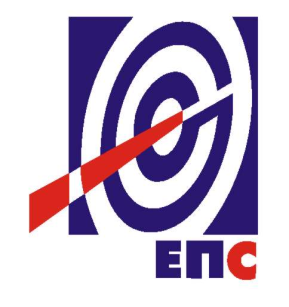 КОНКУРСНА ДОКУМЕНТАЦИЈА у отвореном поступкуза јавну набавку услуга„MICROSOFT лиценце, подршка, одржавање и консалтинг“ ЈНО/1000/0074/2018 ЈАНА 509/2018                                                                                    К О М И С И Ј А                                                             за спровођење ЈНО/1000/0074/2018 ЈАНА 509/2018                    формирана Решењем бр. 12.01.420172/2-18 од 27.08.2018. године(заведено у ЈП ЕПС број 12.01.420172/9-18 од 17.09.2018. године)Београд, септембар 2018. године На основу члана 32, и 61. Закона о јавним набавкама („Сл. гласник РС” бр. 124/12, 14/15 и 68/15, у даљем тексту Закон), члана 2. Правилника о обавезним елементима конкурсне документације у поступцима јавних набавки и начину доказивања испуњености услова („Сл. гласник РС” бр. 86/15), Одлуке о покретању поступка јавне набавке број 12.01. 420172/1-18 oд 27.08.2018. године и Решења о образовању комисије за јавну набавку број 12.01. 420172/2-18 oд 27.08.2018. године припремљена је:КОНКУРСНА ДОКУМЕНТАЦИЈАу отвореном поступку за јавну набавку услуга број ЈНО/1000/0074/2018 ЈАНА 509/2018Садржај конкурсне документације:Укупан број страна документације: 54ОПШТИ ПОДАЦИ О ЈАВНОЈ НАБАВЦИПОДАЦИ О ПРЕДМЕТУ ЈАВНЕ НАБАВКЕ2.1 Опис предмета јавне набавке, назив и ознака из општег речника  набавкеОпис предмета јавне набавке: услуга „MICROSOFT лиценце, подршка, одржавање и консалтинг“.Назив из општег речника набавке: Услуге програмирања и саветодавне услуге.Ознака из општег речника набавке: 72200000.Детаљани подаци о предмету набавке наведени су у техничкој спецификацији (поглавље 3. Конкурсне документације)ТЕХНИЧКА СПЕЦИФИКАЦИЈА (Врста, техничке карактеристике, квалитет, обим и опис услуга, техничка документација и планови, начин спровођења контроле и обезбеђивања гаранције квалитета, рок извршења, место извршења услуга, гарантни рок, евентуалне додатне услуге и сл.)3.1 Врста и обим услуга са пратећим добримаПредмет јавног позива је набавка услуга обезбеђења лиценци за Microsoft софтверске производе, подршке за нове и постојеће лиценце, услуга одржавања постојећих лиценци кроз технолошку гараницију и услуга консалтинга за потребе ЈП Електропривреда Србије.Табела 1.  Потребне лиценце дефинисане су по профилима. У табели се налазе збирно услуге одржавања постојећих лиценци и сервиса (технолошка гаранција) и нових лиценци и сервиса са услугама одржавања (технолошка гаранција).Табела 2.  Набавка услуга одржавања постојећих лиценци и сервиса (технолошка гаранција)Табела 3.  Набавка нових лиценци и сервиса са услугама одржавања (технолошка гаранција)Понуђач је у обавези да понуди без додатних трошкова за Наручиоца услуге подршке и консалтинга за Microsoft софтверске производе и то:15 Microsoft специјалистичких курсева и сертификацију из области:Microsoft Azure Fundamentals - course:10979D, Developing Microsoft Azure and Web Services - course: 20487B, Developing Microsoft Azure Solutions -course 20532D, Implementing Microsoft Azure Infrastructure Solutions - course 20533D, Microsoft Azure Big Data Analytics Solutions - course 552241A, Microsoft Dynamics 365 customer engagement Online Deployment – MB2-715, Microsoft Dynamics 365 Customization and Configuration MB2-716; Development, Extensions and Deployment for Microsoft Dynamics 365 for Finance and Operations MB6-894, Enabling and Managing Office 365 Services - course 20347A, Office 365 Administration and Troubleshooting - course 10997A, Mobility & Devices Fundamentals - course 40368, Networking and Security Fundamentals - course 40032A, Administering System Center Configuration Manager - course 20703-1A, Integrating MDM and Cloud Services with System Center Configuration Manager - course 20703-2A, Securing Windows Server 2016 - course 20744A.Специјалистичке радионице из области архитектуре информационих система, Cyber безбедности и IT Service Management-a за минимум 2 запослена и то:Увод у информациону безбедност и управљање ризицима – радионица намењена подизању ницоа зрелости организације у домену информационе безбедности за пословне и ИТ корисника, значај и вредност информација и њихову класификацију, претње по безбедност информација и анализа ризика, безбедносне контроле, типичне улоге и одговорности у процесу управљања информационом безбедношћу, едукација и тренинг у вези свести о значају информационе безбедности.Безбедносна архитектура и дизајн – радионица у оквиру које се унапређује знање у домену архитектуре информационе платформе, оперативних система и пратеће механизме заштите, разне моделе безбедности и постојеће методе за евалуацију нивоа безбедности система. Разматрају се процеси сертификације и акредитације система и питања безбедности отворених и затворених система. Оперативна безбедност – радионица обрађује питања информационе безбедности у свакодневним оперативним пословима, типичне улоге и одговорности у оперативи, управљање конфигурацијама и контролу медијума за смештање података. Унапређење система за управљање ИТ сервисима – радионица намењена ИТ и пословним корисницима у циљу бољег разумевања кључних појмова у домену сервисне организације, концепта, приницима, процеса и функција које омогућавају квалитетно управљање пословним и техничким сервисима у складу са најбољом праксом из ITIL концептаService catalogue радиноциа – радионица намењена пословим и ИТ корисницима у циљу унапређења знања разувевања каталога сервиса као централног места сервисне организације и повезаности кључних сервиса у оперативном раду окружења у складу са ITIL концептом.Cyber безбедност радионица- радионица намењена ИТ корисницима у циљу унапређења знања у домену напредне информационе безбедности, заштите од модерних напада на податке и ИТ окружење. Посебан акценат на систематичном и свеобухватном приступу заштите пословног окружења различитог нивоа слоњености са техницчког и организационог становишта.Enterprise архитектура и сервисна организација – радионица у оквиру које ће се полазници упознати са напредним приступом креирања пословног окружења, фазна методологија креитања архитектуре: пословна, апликативна, технолошка и на нивоу података. Упознавање са фазама реализације и корацима израде концепта са препорученим нивом детаљности у складу са препорукама TOGAF концепта. Мапирање са пословне архитектуре са сервисном организацијом.12 Microsoft радионица из следећих области:a.     Azure Infrastructure as a Serviceb.     Azure VM and Reserved VM Instancesc.     Azure Storaged.     Azure Dev&Teste.     Azure IoT Hub & IoT Suitef.      Azure Advanced Analyticsg.     Office 365 Admin            h.     Модернизација ИТ архитектуреi.      Cyber безбедностj.      Унапређење сервисне организације и управљање ИТ сервисима k.      Хибридна инфраструктурна решењаl.       Microsoft Dynamics 365 CRM100 консултантских сати годишње из следећих области:Безбедност “on-premise” инфраструктуре, Анализа и препоруке за оптимизациу постојеће мрежне инфраструктуре,  Cloud Infrastructure assessment, Анализа тренутног хибридног окружења и препоруке за оптимизацију, Azure Security центар, Праћење инфраструктурних ресурса на нивоу организације, Надгледање и праћење Azure потрошње и релевантних ресурса,  Dynamics 365 CRM прилагођавање и конфигурисање, Power Apps, Power BI3.2    Начин и рок испорукеИспорука предмета набавке се врши електронски. Рок за испоруку за прву годину коришћења је минимално 1, а максимално 15 календарских дана од дана обостраног потписивања уговора од стране овлашћених представника уговорних страна. Продужавање важности за другу, односно трећу годину коришћења се врши најкасније првог наредног  дана након истека периода важности за прву, односно другу годину.  Понуђач је дужан да у року од 7 дана од дана ступања на снагу уговора пружи сву неопходну подршку Наручиоцу за коришћење Microsoft VLSC портала преко кога ће се реализовати испорука. За постојеће лиценце као и за испоручене нове лиценце морају бити обезбеђене услуге одржавања (технолошка гаранција) у трајању закључно до 31.07.2021. године.Испорука свих нових верзија Microsoft софтверских производа које се појаве на тржишту у току трајања уговора се врши електронски путем Microsoft VLSC портала.Гарантни рокГарантни рок (технолошка гаранција) за испоручене лиценце је минимално до 31.07.2021. године.УСЛОВИ ЗА УЧЕШЋЕ У ПОСТУПКУ ЈАВНЕ НАБАВКЕ ИЗ ЧЛ. 75. И 76. ЗАКОНА О ЈАВНИМ НАБАВКАМА И УПУТСТВО КАКО СЕ ДОКАЗУЈЕ ИСПУЊЕНОСТ ТИХ УСЛОВАПонуда понуђача који не докаже да испуњава наведене обавезне и додатне услове из тачака 1. до 7. овог обрасца, биће одбијена као неприхватљива.1. Сваки подизвођач мора да испуњава услове из члана 75. став 1. тачка 1), 2) и 4) Закона, што доказује достављањем доказа наведених у овом одељку. Доказ из члана 75.став 1.тачка 5) Закона доставља се за део набавке који ће се вршити преко подизвођача.Услове у вези са капацитетима из члана 76. Закона, понуђач испуњава самостално без обзира на ангажовање подизвођача.2. Сваки понуђач из групе понуђача  која подноси заједничку понуду мора да испуњава услове из члана 75. став 1. тачка 1), 2) и 4) Закона, што доказује достављањем доказа наведених у овом одељку. Услове у вези са капацитетима из члана 76. Закона понуђачи из групе испуњавају заједно, на основу достављених доказа у складу са овим одељком конкурсне документације.3. Докази о испуњености услова из члана 77. Закона могу се достављати у неовереним копијама. Наручилац може пре доношења одлуке о додели уговора, захтевати од понуђача, чија је понуда на основу извештаја комисије за јавну набавку оцењена као најповољнија да достави на увид оригинал или оверену копију свих или појединих доказа.Ако понуђач у остављеном, примереном року који не може бити краћи од пет дана, не достави на увид оригинал или оверену копију тражених доказа, наручилац ће његову понуду одбити као неприхватљиву.4. Лице уписано у Регистар понуђача није дужно да приликом подношења понуде доказује испуњеност обавезних услова за учешће у поступку јавне набавке, односно Наручилац не може одбити као неприхватљиву, понуду зато што не садржи доказ одређен Законом или Конкурсном документацијом, ако је понуђач, навео у понуди интернет страницу на којој су тражени подаци јавно доступни. У том случају понуђач може, у Изјави (која мора бити потписана и оверена), да наведе да је уписан у Регистар понуђача. Уз наведену Изјаву, понуђач може да достави и фотокопију Решења о упису понуђача у Регистар понуђача.  На основу члана 79. став 5. Закона понуђач није дужан да доставља следеће доказе који су јавно доступни на интернет страницама надлежних органа, и то:1)извод из регистра надлежног органа:-извод из регистра АПР: www.apr.gov.rs2)докази из члана 75. став 1. тачка 1) ,2) и 4) Закона-регистар понуђача: www.apr.gov.rs5. Уколико је доказ о испуњености услова електронски документ, понуђач доставља копију електронског документа у писаном облику, у складу са законом којим се уређује електронски документ.6. Ако понуђач има седиште у другој држави, наручилац може да провери да ли су документи којима понуђач доказује испуњеност тражених услова издати од стране надлежних органа те државе.7. Ако понуђач није могао да прибави тражена документа у року за подношење понуде, због тога што она до тренутка подношења понуде нису могла бити издата по прописима државе у којој понуђач има седиште и уколико уз понуду приложи одговарајући доказ за то, наручилац ће дозволити понуђачу да накнадно достави тражена документа у примереном року.8. Ако се у држави у којој понуђач има седиште не издају докази из члана 77. став 1. Закона, понуђач може, уместо доказа, приложити своју писану изјаву, дату под кривичном и материјалном одговорношћу оверену пред судским или управним органом, јавним бележником или другим надлежним органом те државе9. Понуђач је дужан да без одлагања, а најкасније у року од пет дана од дана настанка промене у било којем од података које доказује, о тој промени писмено обавести наручиоца и да је документује на прописани начин.КРИТЕРИЈУМ ЗА ДОДЕЛУ УГОВОРАИзбор најповољније понуде ће се извршити применом критеријума „Најнижа понуђена цена“.Критеријум за оцењивање понуда Најнижа понуђена цена, заснива се на понуђеној цени као једином критеријуму. Резервни критеријумУ случају да понуде два или више понуђача имају једнаку понуђену цену која је и најнижа, биће изабрана понуда понуђача са краћим роком испоруке, с тим што рок не може бити краћи од 1 календарског дана, нити дужи од 15 календарских дана.Уколико ни после примене резервног критеријума не буде  могуће изабрати најповољнију понуду, најповољнија понуда биће извучена путем жреба. Жребом ће бити обухваћене само оне понуде које имају једнаку најнижу понуђену цену.Наручилац ће писмено обавестити све понуђаче који су поднели понуде о датуму када ће се одржати извлачење путем жреба. Извлачење путем жреба наручилац ће извршити јавно, у присуству понуђача који имају исту најнижу понуђену цену. На посебним папирима који су исте величине и боје Наручилац ће исписати називе понуђача, те папире ставити у кутију, одакле ће један од чланова Комисије извући само један папир. Понуђачу чији назив буде на извученом папиру биће додељен уговор о јавној набавци.Наручилац ће сачинити и доставити записник о спроведеном извлачењу путем жреба.Записник о  извлачењу путем жреба потписују чланови комисије и присутни овлашћени представници понуђача, који преузимају примерак записника. Наручилац ће поштом или електронским путем доставити Записник о  извлачењу путем жреба понуђачима који нису присутни на извлачењу.6.  УПУТСТВО ПОНУЂАЧИМА КАКО ДА САЧИНЕ ПОНУДУКонкурсна документација садржи Упутство понуђачима како да сачине понуду и потребне податке о захтевима Наручиоца у погледу садржине понуде, као и услове под којима се спроводи поступак избора најповољније понуде у поступку јавне набавке.Понуђач мора да испуњава све услове одређене Законом о јавним набавкама (у даљем тексту: Закон) и конкурсном документацијом. Понуда се припрема и доставља на основу позива, у складу са конкурсном документацијом, у супротном, понуда се одбија као неприхватљива.Језик на којем понуда мора бити састављенаНаручилац је припремио конкурсну документацију на српском језику и водиће поступак јавне набавке на српском језику. Понуда са свим прилозима мора бити сачињена на српском језику.Прилози који чине саставни део понуде, достављају се на српском језику. Уколико је неки прилог (доказ или документ) на страном језику, он мора бити преведен на српски језик и оверен од стране преводиоца, у супротном ће понуда бити одбијена као неприхватљива.Начин састављања и подношења понудеПонуђач је обавезан да сачини понуду тако што Понуђач уписује тражене податке у обрасце који су саставни део конкурсне документације и оверава је печатом и потписом законског заступника, другог заступника уписаног у регистар надлежног органа или лица овлашћеног од стране законског заступника уз доставу овлашћења у понуди. Доставља их заједно са осталим документима који представљају обавезну садржину понуде.Препоручује се да сви документи поднети у понуди  буду нумерисани и повезани у целину (јемствеником, траком и сл.), тако да се појединачни листови, односно прилози, не могу накнадно убацивати, одстрањивати или замењивати. Препоручује се да се нумерација поднете документације и образаца у понуди изврши на свакоj страни на којој има текста, исписивањем “1 од н“, „2 од н“ и тако све до „н од н“, с тим да „н“ представља укупан број страна понуде.Препоручује се да доказе који се достављају уз понуду, а због своје важности не смеју бити оштећени, означени бројем (банкарска гаранција, меница), стављају се у посебну фолију, а на фолији се видно означава редни број странице листа из понуде. Фолија се мора залепити при врху како би се докази, који се због своје важности не смеју оштетити, заштитили.Понуђач подноси понуду у затвореној коверти или кутији, тако да се при отварању може проверити да ли је затворена, као и када, на адресу: Јавно предузеће „Електропривреда Србије“ Балканска бр. 13, 11000 Београд, писарница - са назнаком: „Понуда за јавну набавку “MICROSOFT лиценце, подршка, одржавање и консалтинг“- Јавна набавка број ЈНО/1000/0074/2018- НЕ ОТВАРАТИ“.  На полеђини коверте обавезно се уписује тачан назив и адреса понуђача, телефон и факс понуђача, као и име и презиме овлашћеног лица за контакт.У случају да понуду подноси група понуђача, на полеђини коверте је пожељно назначити да се ради о групи понуђача и навести називе и адресу свих чланова групе понуђача.Уколико понуђачи подносе заједничку понуду, група понуђача може да се определи да обрасце дате у конкурсној документацији потписују и печатом оверавају сви понуђачи из групе понуђача или група понуђача може да одреди једног понуђача из групе који ће потписивати и печатом оверавати обрасце дате у конкурсној документацији, изузев образаца који подразумевају давање изјава под материјалном и кривичном одговорношћу морају бити потписани и оверени печатом од стране сваког понуђача из групе понуђача.У случају да се понуђачи определе да један понуђач из групе потписује и печатом оверава обрасце дате у конкурсној документацији (изузев образаца који подразумевају давање изјава под материјалном и кривичном одговорношћу), наведено треба дефинисати споразумом којим се понуђачи из групе међусобно и према наручиоцу обавезују на извршење јавне набавке, а који чини саставни део заједничке понуде сагласно чл. 81. Закона. Уколико је неопходно да понуђач исправи грешке које је направио приликом састављања понуде и попуњавања образаца из конкурсне документације, дужан је да поред такве исправке стави потпис особе или особа које су потписале образац понуде и печат понуђача. Обавезна садржина понудеСадржину понуде, поред Обрасца понуде, чине и сви остали докази о испуњености услова из чл. 75.и 76.Закона, предвиђени чл. 77. Закона, који су наведени у конкурсној документацији, као и сви тражени прилози и изјаве (попуњени, потписани и печатом оверени) на начин предвиђен следећим ставом ове тачке:попуњен, потписан и печатом оверен образац „Подаци о понуђачу“ (Образац 1. из конкурсне документације), ако наступа самостално и у случају да наступа у заједничкој понуди за Лидера-носиоца посла;попуњен, потписан и печатом оверен образац „Подаци о понуђачу из групе понуђача“ у случају да понуђач наступа у заједничкој понуди, за све остале чланове групе понуђача;попуњен, потписан и печатом оверен образац „Подаци о подизвођачу“, ако понуђач наступа са подизвођачем, за сваког подизвођача;попуњен, потписан и печатом оверен образац „Образац понуде“;попуњен, потписан и печатом оверен образац Изјаве у складу са чланом 75. став 2. Закона;попуњен, потписан и печатом оверен образац „Изјава о независној понуди“ попуњен, потписан и печатом оверен образац „Структура цене“ попуњен, потписан и печатом оверен „Образац трошкова припреме понуде“ по потреби, по потреби; попуњен, потписан и печатом оверен Образац „Списак извршених услуга – стручне референце“попуњен, потписан и печатом оверен Образац „Потврда о референтним набвкама“попуњен, потписан и печатом оверена Изјава понуђача – кадровски капацитетпопуњен, потписан и печатом оверена Изјава понуђача – технички капацитетпотписан и оверен образац „Модел уговора“ докази одређени тачком 6.9 или 6.10 овог упутства у случају да понуђач подноси понуду са подизвођачем или заједничку понуду подноси група понуђача;докази и изјаве о испуњености из члана 75. и 76. Закона у складу са чланом 77. Закон и Одељком 4. конкурсне документације Наручилац ће одбити као неприхватљиве све понуде које не испуњавају услове из позива за подношење понуда и конкурсне документације.Наручилац ће одбити као неприхватљиву понуду понуђача, за коју се у поступку стручне оцене понуда утврди да докази који су саставни део понуде садрже неистините податке. Подношење и отварање понудаБлаговременим се сматрају понуде које су примљене, у складу са Позивом за подношење понуда објављеним на Порталу јавних набавки, без обзира на начин на који су послате.Ако је понуда поднета по истеку рока за подношење понуда одређеног у позиву, сматраће се неблаговременом, а Наручилац ће по окончању поступка отварања понуда, овакву понуду вратити неотворену понуђачу, са назнаком да је поднета неблаговремено.Комисија за јавне набавке ће благовремено поднете понуде јавно отворити дана наведеном у Позиву за подношење понуда у просторијама Јавног предузећа „Електропривреда Србије“ Београд, Балканска бр.13.Представници понуђача који учествују у поступку јавног отварања понуда, морају да пре почетка поступка јавног отварања доставе Комисији за јавне набавке писано овлашћење за учествовање у овом поступку, (пожељно је да буде издато на меморандуму понуђача), заведено и оверено печатом и потписом законског заступника понуђача или другог заступника уписаног у регистар надлежног органа или лица овлашћеног од стране законског заступника уз доставу овлашћења у понуди.Комисија за јавну набавку води записник о отварању понуда у који се уносе подаци у складу са Законом.Записник о отварању понуда потписују чланови комисије и присутни овлашћени представници понуђача, који преузимају примерак записника.Наручилац ће у року од три (3) дана од дана окончања поступка отварања понуда поштом или електронским путем доставити записник о отварању понуда понуђачима који нису учествовали у поступку отварања понуда. Начин подношења понудеПонуђач може поднети само једну понуду.Понуду може поднети понуђач самостално, група понуђача, као и понуђач са подизвођачем.Понуђач који је самостално поднео понуду не може истовремено да учествује у заједничкој понуди или као подизвођач. У случају да понуђач поступи супротно наведеном упутству свака понуда понуђача у којој се појављује биће одбијена. Понуђач може бити члан само једне групе понуђача која подноси заједничку понуду, односно учествовати у само једној заједничкој понуди. Уколико је понуђач, у оквиру групе понуђача, поднео две или више заједничких понуда, Наручилац ће све такве понуде одбити.Понуђач који је члан групе понуђача не може истовремено да учествује као подизвођач. У случају да понуђач поступи супротно наведеном упутству свака понуда понуђача у којој се појављује биће одбијена. Измена, допуна и опозив понудеУ року за подношење понуде понуђач може да измени или допуни већ поднету понуду писаним путем, на адресу Наручиоца, са назнаком „ИЗМЕНА – ДОПУНА - Понуде за јавну набавку “MICROSOFT лиценце, подршка, одржавање и консалтинг“- Јавна набавка број ЈНО/1000/0074/2018– НЕ ОТВАРАТИ“.У случају измене или допуне достављене понуде, Наручилац ће приликом стручне оцене понуде узети у обзир измене и допуне само ако су извршене у целини и према обрасцу на који се, у већ достављеној понуди,измена или допуна односи.У року за подношење понуде понуђач може да опозове поднету понуду писаним путем, на адресу Наручиоца, са назнаком „ОПОЗИВ - Понуде за јавну набавку “MICROSOFT лиценце, подршка, одржавање и консалтинг“- Јавна набавка број ЈНО/1000/0074/2018– НЕ ОТВАРАТИ “.У случају опозива поднете понуде пре истека рока за подношење понуда, Наручилац такву понуду неће отварати, већ ће је неотворену вратити понуђачу.ПартијеНабавка није обликована по партијама. Понуда са варијантамаПонуда са варијантама није дозвољена.Подношење заједничке понудеУ случају да више понуђача поднесе заједничку понуду, они као саставни део понуде морају доставити Споразум о заједничком извршењу набавке, којим се међусобно и према Наручиоцу обавезују на заједничко извршење набавке, који обавезно садржи податке прописане члан 81. став 4. и 5. Закона о јавним набавкама и то: податке о члану групе који ће бити Носилац посла, односно који ће поднети понуду и који ће заступати групу понуђача пред Наручиоцем;опис послова сваког од понуђача из групе понуђача у извршењу уговораСваки понуђач из групе понуђача  која подноси заједничку понуду мора да испуњава услове из члана 75.  став 1. тачка 1), 2) и 4) Закона, наведене у одељку Услови за учешће из члана 75. и 76. Закона и Упутство како се доказује испуњеност тих услова. Услове у вези са капацитетима, у складу са чланом 76. Закона, понуђачи из групе испуњавају заједно, на основу достављених доказа дефинисаних конкурсном документацијом.Услов из члана 75.став 1.тачка 5.Закона , обавезан је да испуни понуђач из групе понуђача којем је поверено извршење дела набавке за које је неопходна испуњеност тог услова.У случају заједничке понуде групе понуђача обрасце под пуном материјалном и кривичном одговорношћу попуњава, потписује и оверава сваки члан групе понуђача у своје име.(Образац Изјаве о независној понуди и Образац изјаве у складу са чланом 75. став 2. Закона)Понуђачи из групе понуђача одговорају неограничено солидарно према наручиоцу.Подношење понуде са подизвођачимаПонуђач је дужан да у понуди наведе да ли ће извршење набавке делимично поверити подизвођачу. Ако понуђач у понуди наведе да ће делимично извршење набавке поверити подизвођачу, дужан је да наведе:- назив подизвођача, а уколико уговор између наручиоца и понуђача буде закључен, тај подизвођач ће бити наведен у уговору;- проценат укупне вредности набавке који ће поверити подизвођачу, а који не може бити већи од 50% као и део предметне набавке који ће извршити преко подизвођача.Понуђач у потпуности одговара наручиоцу за извршење уговорене набавке, без обзира на број подизвођача и обавезан је да наручиоцу, на његов захтев, омогући приступ код подизвођача ради утврђивања испуњености услова.Обавеза понуђача је да за подизвођача достави доказе о испуњености обавезних услова из члана 75. став 1. тачка 1), 2) и 4) Закона наведених у одељку Услови за учешће из члана 75. и 76. Закона и Упутство како се доказује испуњеност тих услова.Додатне услове понуђач испуњава самостално, без обзира на ангажовање подизвођача.Све обрасце у понуди потписује и оверава понуђач, изузев образаца под пуном материјалном и кривичном одговорношћу,које попуњава, потписује и оверава сваки подизвођач у своје име.Понуђач не може ангажовати као подизвођача лице које није навео у понуди, у супротном наручилац ће реализовати средство обезбеђења и раскинути уговор, осим ако би раскидом уговора наручилац претрпео знатну штету. Добављач може ангажовати као подизвођача лице које није навео у понуди, ако је на страни подизвођача након подношења понуде настала трајнија неспособност плаћања, ако то лице испуњава све услове одређене за подизвођача и уколико добије претходну сагласност Наручиоца. Све ово не утиче на правило да понуђач (добављач) у потпуности одговара наручиоцу за извршење обавеза из поступка јавне набавке, односно за извршење уговорних обавеза , без обзира на број подизвођача.Наручилац у овом поступку не предвиђа примену одредби става 9. и 10. члана 80. Закона.Понуђена ценаЦена се исказује у динарима, без пореза на додату вредност.У случају да у достављеној понуди није назначено да ли је понуђена цена са или без пореза на додату вредност, сматраће се сагласно Закону, да је иста без ПДВ. Цена мора бити фиксна и не може се мењати, изузев у случајевима измене уговора предвиђеним ово конкурсном документацијом.Цена се даје на основу захтева датих у одељку Врста, техничке карактеристике и спецификација услуга предметне јавне набавке, а на начин како је дато у обрасцу Структура цене и у даљем тексту ове тачке конкурсне документације. У Обрасцу понуде треба исказати укупно понуђену цену. Понуђена цена мора да покрива и укључује све трошкове које понуђач има у реализацији услуге. У случају да је понуђач страно лице, плаћање неризденту Наручилац ће  извршити након одбитка пореза на добит по одбитку  на уговорену вредност   у складу  са пореским прописима Републике Србије. Уговорена вредност сматра се бруто вредношћу.Ако је у понуди исказана неуобичајено ниска цена, Наручилац ће поступити у складу са чланом 92. Закона.У предметној јавној набавци цена је предвиђена као критеријум за оцењивање понуда.Начин и рок испорукеИспорука предмета набавке се врши електронски. Рок за испоруку за прву годину коришћења је минимално 1, а максимално 15 календарских дана од дана обостраног потписивања уговора од стране овлашћених представника уговорних страна. Продужавање важности за другу, односно трећу годину коришћења се врши најкасније првог наредног дана након истека периода важности за прву, односно другу годину.  Понуђач је дужан да у року од 7 дана од дана ступања на снагу уговора пружи сву неопходну подршку Наручиоцу за коришћење Microsoft VLSC портала преко кога ће се реализовати испорука. За постојеће лиценце као и за испоручене нове лиценце морају бити обезбеђене услуге одржавања (технолошка гаранција) у трајању закључно до 31.07.2021. године.Испорука свих нових верзија Microsoft софтверских производа које се појаве на тржишту у току трајања уговора се врши електронски путем Microsoft VLSC портала.Уколико понуђач понуди дужи рок испоруке и/или другачији начин испоруке, понуда ће бити одбијена као неприхватљива.Начин и услови плаћањаФактурисање за испоручене лиценце се врши у 3 (словима: три) једнаке годишње накнаде на начин и по динамици која је у складу са одобреним условима од стране компаније Microsoft, на следећи начин:За прву годину – рачун се издаје у року до 15 (словима: петнаест)  дана од дана закључења Уговора,За другу годину – рачун се издаје у периоду од 01.08. до 31.08.2019. године,За трећу годину – рачун се издаје у периоду од 01.08. до 31.08.2020. године.Наручилац ће сва плаћања извршити у року до 45 (словима:  четрдесетпет) дана од дана испостављања рачуна за плаћање од стране понуђача издатог на бази Записника о извршеној испоруци лиценци, без примедби, потписаног од стране овлашћених лица Наручиоца и изабраног понуђача.Фактурисање уговорене цене вршиће се у динарима. Рачун мора бити достављен на адресу Корисника: Јавно предузеће „Електропривреда Србије“ Београд, Улица Балканска број 13 са обавезним прилозима.У испостављеном рачуну, изабрани понуђач је дужан да се придржава тачно дефинисаних назива из конкурсне документације и прихваћене понуде (из Обрасца структуре цене). Рачуни који не одговарају наведеним тачним називима, ће се сматрати неисправним. Уколико, због коришћења различитих шифрарника и софтверских решења није могуће у самом рачуну навести горе наведени тачан назив, изабрани понуђач је обавезан да уз рачун достави прилог са упоредним прегледом назива из рачуна са захтеваним називима из конкурсне документације и прихваћене понуде.Рок важења понудеПонуда мора да важи најмање 90 (словима: деведесет) дана од дана отварања понуда. У случају да понуђач наведе краћи рок важења понуде, понуда ће бити одбијена, као неприхватљива.Средства финансијског обезбеђењаСредства финансијског обезбеђењаНаручилац користи право да захтева средстава финансијског обезбеђења (у даљем тексу СФО) којим понуђачи обезбеђују испуњење својих обавеза и (достављају се уз понуду), као и испуњење својих уговорних обавеза (достављају се по закључењу уговора или по испоруци).Сви трошкови око прибављања средстава обезбеђења падају на терет понуђача, а и исти могу бити наведени у Обрасцу трошкова припреме понуде.Члан групе понуђача може бити налогодавац средства финансијског обезбеђења.Средства финансијског обезбеђења морају да буду у валути у којој је и понуда.Ако се за време трајања уговора промене рокови за извршење уговорне обавезе, важност  СФО мора се продужити. У понуди:Банкарска гаранција за озбиљност понудеПонуђач доставља оригинал банкарску гаранцију за озбиљност понуде у висини од 2% вредности понудe, без ПДВ.Банкарскa гаранцијa понуђача мора бити неопозива, безусловна (без права на приговор) и наплатива на први писани позив, са трајањем од 30 (словима: тридесет) календарских дана дуже од рока важења понуде.Наручилац ће уновчити гаранцију за озбиљност понуде дату уз понуду уколико: понуђач након истека рока за подношење понуда повуче, опозове или измени своју понуду илипонуђач коме је додељен уговор благовремено не потпише уговор о јавној набавци или понуђач коме је додељен уговор не поднесе исправно средство обезбеђења за добро извршење посла у складу са захтевима из конкурсне документације.У случају да је пословно седиште банке гаранта у Републици Србији у случају спора по овој Гаранцији, утврђује се надлежност суда у Београду и примена материјалног права Републике Србије. У случају да је пословно седиште банке гаранта изван Републике Србије у случају спора по овој Гаранцији, утврђује се надлежност Спољнотрговинске арбитраже при ПКС уз примену Правилника ПКС и процесног и материјалног права Републике Србије. Поднета банкарска гаранција не може да садржи додатне услове за исплату, краће рокове, мањи износ или промењену месну надлежност за решавање спорова.Понуђач може поднети гаранцију стране банке само ако је тој банци додељен кредитни рејтинг.На банкарску гарнцију примењују се Једнообразна правила за гаранције на позив (URDG 758) Међународне трговинске коморе у Паризу.Банкарска  гаранција истиче на наведени датум, без обзира да ли је овај документ враћен или није.-Банкарска гаранција се не може уступити и није преносива без сагласности уговорних страна и емисионе банкеБанкарска гаранција ће бити враћена понуђачу са којим није закључен уговор одмах по закључењу уговора са понуђачем чија је понуда изабрана као најповољнија, а понуђачу са којим је закључен уговор у року од осам дана од дана предаје Наручиоцу инструмената обезбеђења извршења уговорених обавеза која су захтевана Уговором.У року од 10 дана од закључења УговораБанкарска гаранција за добро извршење послаИзабрани понуђач је дужан да у тренутку закључења Уговора а најкасније у року од 10 (словима: десет) дана од дана обостраног потписивања Уговора од законских заступника уговорних страна,а пре испоруке, као одложни услов из члана 74. став 2. Закона о облигационим односима („Сл. лист СФРЈ“ бр. 29/78, 39/85, 45/89 – одлука УСЈ и 57/89, „Сл.лист СРЈ“ бр. 31/93 и „Сл. лист СЦГ“ бр. 1/2003 – Уставна повеља), као средство финансијског обезбеђења за добро извршење посла преда Наручиоцу:неопозиву, безусловну, без права на приговор и на први позив наплативу банкарску гаранцију за добро извршење посла у износу од 10% од уговорене вредности услуга за прву годину коришћења лиценци (без ПДВ-а), издату у корист Наручиоца, са роком важења до 31.07.2019. године.Продавац се обавезује да пре истека банкарске гаранције за прву годину коришћења лиценци, а најкасније до 21.07.2019. године, под претњом наплате банкарске гаранције, достави Наручиоцу неопозиву, безусловну, без права на приговор и на први позив наплативу банкарску гаранцију за добро извршење посла у износу од 10% од уговорене вредности услуга за другу годину коришћења лиценци (без ПДВ-а), издату у корист Наручиоца, са роком важења до 31.07.2020. године.Продавац се обавезује да пре истека банкарске гаранције за другу годину коришћења лиценци, а најкасније до 21.07.2020. године, под претњом наплате банкарске гаранције, достави Наручиоцу неопозиву, безусловну, без права на приговор и на први позив наплативу банкарску гаранцију за добро извршење посла у износу од 10% од уговорене вредности услуга за трећу годину коришћења лиценци (без ПДВ-а), издату у корист Наручиоца, са роком важења 10 дана дуже од истека периода важења лиценци, одн.најкасније до 10.08.2021.годинеБанкарска  гаранција истиче на наведени датум, без обзира да ли је овај документ враћен или није.-Банкарска гаранција се не може уступити и није преносива без сагласности уговорних страна и емисионе банкеНа ову банкарску гарнцију примењују се Једнообразна правила за гаранције на позив ( URDG 758) Међународне трговинске коморе у Паризу.Поднета банкарска гаранција не може да садржи додатне услове за исплату, краће рокове, мањи износ или промењену месну надлежност за решавање спорова.Уколико Продавац не достави банкарску гаранцију за прву годину коришћења у року од најкасније 10 дана од дана потписиваља уговора, сматраће се да уговор не важи, а наручилац ће наплатити банкарску гаранцију за озбиљност понуде.Достављање средстава финансијског обезбеђењаБанкарска гаранција се доставља уз уговор Средство финансијског обезбеђења за  озбиљност понуде доставља се као саставни део понуде.Средство финансијског обезбеђења за добро извршење посла доставља лично или поштом на адресу: Јавно предузеће „Електропривреда Србије“ Београд, Улица Балканска бр. 13, Београд, са назнаком: Средство финансијског обезбеђења за ЈНО/1000/0074/2018.Реализација средства финансијског обезбеђења:Средство финансијског обезбеђења може да се реализује уколико понуђач не испуњава обавезе из поступка јавне набавке као и уговорне обавезеНачин означавања поверљивих података у понудиПодаци које понуђач оправдано означи као поверљиве биће коришћени само у току поступка јавне набавке у складу са позивом и неће бити доступни ником изван круга лица која су укључена у поступак јавне набавке. Ови подаци неће бити објављени приликом отварања понуда и у наставку поступка. Наручилац може да одбије да пружи информацију која би значила повреду поверљивости података добијених у понуди. Као поверљива, понуђач може означити документа која садрже личне податке, а које не садржи ни један јавни регистар, или која на други начин нису доступна, као и пословне податке који су прописима одређени као поверљиви. Наручилац ће као поверљива третирати она документа која у десном горњем углу великим словима имају исписано „ПОВЕРЉИВО“.Наручилац не одговара за поверљивост података који нису означени на горе наведени начин.Ако се као поверљиви означе подаци који не одговарају горе наведеним условима, Наручилац ће позвати понуђача да уклони ознаку поверљивости. Понуђач ће то учинити тако што ће његов представник изнад ознаке поверљивости написати „ОПОЗИВ“, уписати датум, време и потписати се.Ако понуђач у року који одреди Наручилац не опозове поверљивост докумената, Наручилац ће третирати ову понуду као понуду без поверљивих података.Наручилац је дужан да доследно поштује законите интересе понуђача, штитећи њихове техничке и пословне тајне у смислу закона којим се уређује заштита пословне тајне.Неће се сматрати поверљивим докази о испуњености обавезних услова,цена и други подаци из понуде који су од значаја за примену критеријума и рангирање понуде. Поштовање обавеза које произлазе из прописа о заштити на раду и других прописаПонуђач је дужан да при састављању понуде изричито наведе да је поштовао обавезе које произлазе из важећих прописа о заштити на раду, запошљавању и условима рада, заштити животне средине, као и да нема забрану обављања делатности која је на снази у време подношења понуде (Образац 4 из конкурсне документације).Накнада за коришћење патенатаНакнаду за коришћење патената, као и одговорност за повреду заштићених права интелектуалне својине трећих лица сноси понуђач.Начело заштите животне средине и обезбеђивања енергетске ефикасностиНаручилац је дужан да набавља услуге која не загађују, односно који минимално утичу на животну средину, односно који обезбеђују адекватно смањење потрошње енергије – енергетску ефикасност.Додатне информације и објашњењаЗаинтерсовано лице може, у писаном облику, тражити од Наручиоца додатне информације или појашњења у вези са припремањем понуде,при чему може да укаже Наручиоцу и на евентуално уочене недостатке и неправилности у конкурсној документацији, најкасније пет дана пре истека рока за подношење понуде, на адресу Наручиоца, са назнаком: „ОБЈАШЊЕЊА – позив за јавну набавку број ЈНО/1000/0074/2018“ или електронским путем на е-mail адресу: sanja.alikalfic@eps.rs, milos.zarkovic@eps.rs радним данима (понедељак – петак). Захтев за појашњење примљен после наведеног времена или током викенда/нерадног дана биће евидентиран као примљен првог следећег радног дана.Наручилац ће у року од три дана по пријему захтева објавити Одговор на захтев на Порталу јавних набавки и својој интернет страници.Наручилац ће у року од три дана по пријему захтева објавити Одговор на захтев на Порталу јавних набавки и својој интернет страници.Тражење додатних информација и појашњења телефоном није дозвољено.Ако је документ из поступка јавне набавке достављен од стране наручиоца или понуђача путем електронске поште или факсом, страна која је извршила достављање дужна је да од друге стране захтева да на исти начин потврди пријем тог документа, што је друга страна дужна и да учини када је то неопходно као доказ да је извршено достављање.Ако наручилац у року предвиђеном за подношење понуда измени или допуни конкурсну документацију, дужан је да без одлагања измене или допуне објави на Порталу јавних набавки и на својој интернет страници.Ако наручилац измени или допуни конкурсну документацију осам или мање дана пре истека рока за подношење понуда, наручилац је дужан да продужи рок за подношење понуда и објави обавештење о продужењу рока за подношење понуда.По истеку рока предвиђеног за подношење понуда наручилац не може да мења нити да допуњује конкурсну документацију.Комуникација у поступку јавне набавке се врши на начин предвиђен чланом 20. Закона.У зависности од изабраног вида комуникације, Наручилац ће поступати у складу са 13. начелним ставом који је Републичка комисија за заштиту права у поступцима јавних набавки заузела на 3. Општој седници, 14.04.2014. године (објављеним на интернет страници www.кjn.gov.rs).Трошкови понудеТрошкове припреме и подношења понуде сноси искључиво понуђач и не може тражити од наручиоца накнаду трошкова.Понуђач може да у оквиру понуде достави укупан износ и структуру трошкова припремања понуде тако што попуњава, потписује и оверава печатом Образац трошкова припреме понуде.Додатна објашњења, контрола и допуштене исправкеНаручилац може да захтева од понуђача додатна објашњења која ће му помоћи при прегледу, вредновању и упоређивању понуда, а може да врши и контролу (увид) код понуђача, односно његовог подизвођача.Уколико је потребно вршити додатна објашњења, наручилац ће понуђачу оставити примерени рок да поступи по позиву Наручиоца, односно да омогући Наручиоцу контролу (увид) код понуђача, као и код његовог подизвођача.Наручилац може, уз сагласност понуђача, да изврши исправке рачунских грешака уочених приликом разматрања понуде по окончаном поступку отварања понуда.У случају разлике између јединичне цене и укупне цене, меродавна је јединична цена. Ако се понуђач не сагласи са исправком рачунских грешака, Наручилац ће његову понуду одбити као неприхватљиву.Разлози за одбијање понуде Понуда ће бити одбијена ако:је неблаговремена, неприхватљива или неодговарајућа;ако се понуђач не сагласи са исправком рачунских грешака;ако има битне недостатке сходно члану 106 ЗаконаНаручилац ће донети одлуку о обустави поступка јавне набавке у складу са чланом 109. Закона.Рок за доношење Одлуке о додели уговора/обустави поступкаНаручилац ће одлуку о додели уговора/обустави поступка донети у року од максимално 25 (двадесетпет) дана од дана јавног отварања понуда.Одлуку о додели уговора/обустави поступка Наручилац ће објавити на Порталу јавних набавки и на својој интернет страници у року од 3 (словима: три) дана од дана доношења.Негативне референцеНаручилац може одбити понуду уколико поседује доказ да је понуђач у претходне три године пре објављивања позива за подношење понуда, у поступку јавне набавке:поступао супротно забрани из чл. 23. и 25. Закона;учинио повреду конкуренције;доставио неистините податке у понуди или без оправданих разлога одбио да закључи уговор, након што му је уговор додељен;одбио да достави доказе и средства обезбеђења на шта се у понуди обавезао.Наручилац може одбити понуду уколико поседује доказ који потврђује да понуђач није испуњавао своје обавезе по раније закљученим уговорима о јавним набавкама који су се односили на исти предмет набавке, за период од претходне три годинепре објављивања позива за подношење понуда. Доказ наведеног може бити:правоснажна судска одлука или коначна одлука другог надлежног органа;исправа о реализованом средству обезбеђења испуњења обавеза у поступку јавне набавке или испуњења уговорних обавеза;исправа о наплаћеној уговорној казни;рекламације потрошача, односно корисника, ако нису отклоњене у уговореном року;изјава о раскиду уговора због неиспуњења битних елемената уговора дата на начин и под условима предвиђеним законом којим се уређују облигациони односи;доказ о ангажовању на извршењу уговора о јавној набавци лица која нису означена у понуди као подизвођачи, односно чланови групе понуђача;други одговарајући доказ примерен предмету јавне набавке који се односи на испуњење обавеза у ранијим поступцима јавне набавке или по раније закљученим уговорима о јавним набавкама.Наручилац може одбити понуду ако поседује доказ из става 3. тачка 1) члана 82. Закона, који се односи на поступак који је спровео или уговор који је закључио и други наручилац ако је предмет јавне набавке истоврсан. Наручилац ће поступити на наведене начине и у случају заједничке понуде групе понуђача уколико утврди да постоје напред наведени докази за једног или више чланова групе понуђача. Увид у документацијуПонуђач има право да изврши увид у документацију о спроведеном поступку јавне набавке после доношења одлуке о додели уговора, односно одлуке о обустави поступка о чему може поднети писмени захтев Наручиоцу.Наручилац је дужан да лицу из става 1. омогући увид у документацију и копирање документације из поступка о трошку подносиоца захтева, у року од два дана од дана пријема писаног захтева, уз обавезу да заштити податке у складу са чл.14. Закона.Заштита права понуђачаОбавештење о роковима и начину подношења захтева за заштиту права, са детаљним упутством о садржини потпуног захтева за заштиту права у складу са чланом 151. став 1. тач. 1)–7) Закона, као и износом таксе из члана 156. став 1. тач. 1)–3) Закона и детаљним упутством о потврди из члана 151. став 1. тачка 6) Закона којом се потврђује да је уплата таксе извршена, а која се прилаже уз захтев за заштиту права приликом подношења захтева наручиоцу, како би се захтев сматрао потпуним:Рокови и начин подношења захтева за заштиту права:Захтев за заштиту права подноси се лично или путем поште на адресу: ЈП „Електропривреда Србије“ Београд, Балканска бр.13, са назнаком Захтев за заштиту права за ЈН услуга “MICROSOFT лиценце, подршка, одржавање и консалтинг“- Јавна набавка број ЈНО/1000/0074/2018, а копија се истовремено доставља Републичкој комисији.Захтев за заштиту права се може доставити и путем електронске поште на e-mail sanja.alikalfic@eps.rs, milos.zarkovic@eps.rs радним данима (понедељак-петак).Захтев за заштиту права може се поднети у току целог поступка јавне набавке, против сваке радње наручиоца, осим ако овим законом није другачије одређено.Захтев за заштиту права којим се оспорава врста поступка, садржина позива за подношење понуда или конкурсне документације сматраће се благовременим ако је примљен од стране наручиоца најкасније 7 (седам) дана пре истека рока за подношење понуда, без обзира на начин достављања и уколико је подносилац захтева у складу са чланом 63. став 2. овог закона указао наручиоцу на евентуалне недостатке и неправилности, а наручилац исте није отклонио. Захтев за заштиту права којим се оспоравају радње које наручилац предузме пре истека рока за подношење понуда, а након истека рока из става 3. ове тачке, сматраће се благовременим уколико је поднет најкасније до истека рока за подношење понуда. После доношења одлуке о закључењу уговора или одлуке о обустави поступка, рок за подношење захтева за заштиту права је 10 (десет) дана од дана објављивања одлуке на Порталу јавних набавки. Захтев за заштиту права не задржава даље активности наручиоца у поступку јавне набавке у складу са одредбама члана 150. ЗЈН. Наручилац објављује обавештење о поднетом захтеву за заштиту права на Порталу јавних набавки и на својој интернет страници најкасније у року од два дана од дана пријема захтева за заштиту права. Наручилац може да одлучи да заустави даље активности у случају подношења захтева за заштиту права, при чему је тад дужан да у обавештењу о поднетом захтеву за заштиту права наведе да зауставља даље активности у поступку јавне набавке. Детаљно упутство о садржини потпуног захтева за заштиту права у складу са чланом   151. став 1. тач. 1) – 7) ЗЈН:Захтев за заштиту права садржи:1) назив и адресу подносиоца захтева и лице за контакт2) назив и адресу наручиоца3) податке о јавној набавци која је предмет захтева, односно о одлуци наручиоца4) повреде прописа којима се уређује поступак јавне набавке5) чињенице и доказе којима се повреде доказују6) потврду о уплати таксе из члана 156. ЗЈН7) потпис подносиоца.Ако поднети захтев за заштиту права не садржи све обавезне елементе   наручилац ће такав захтев одбацити закључком. Закључак   наручилац доставља подносиоцу захтева и Републичкој комисији у року од три дана од дана доношења. Против закључка наручиоца подносилац захтева може у року од три дана од дана пријема закључка поднети жалбу Републичкој комисији, док копију жалбе истовремено доставља наручиоцу. Износ таксе из члана 156. став 1. тач. 1)- 3) ЗЈН:Подносилац захтева за заштиту права дужан је да на рачун буџета Републике Србије (број рачуна: 840-30678845-06, шифра плаћања 153 или 253, позив на број 100003522016, сврха: ЗЗП, ЈП ЕПС, јн. бр. ЈНО/1000/0074/2018, прималац уплате: буџет Републике Србије) уплати таксу од: Свака странка у поступку сноси трошкове које проузрокује својим радњама.Ако је захтев за заштиту права основан, наручилац мора подносиоцу захтева за заштиту права на писани захтев надокнадити трошкове настале по основу заштите права.Ако захтев за заштиту права није основан, подносилац захтева за заштиту права мора наручиоцу на писани захтев надокнадити трошкове настале по основу заштите права.Ако је захтев за заштиту права делимично усвојен, Републичка комисија одлучује да ли ће свака странка сносити своје трошкове или ће трошкови бити подељени сразмерно усвојеном захтеву за заштиту права.Странке у захтеву морају прецизно да наведу трошкове за које траже накнаду.Накнаду трошкова могуће је тражити до доношења одлуке наручиоца, односно Републичке комисије о поднетом захтеву за заштиту права.О трошковима одлучује Републичка комисија. Одлука Републичке комисије је извршни наслов.Детаљно упутство о потврди из члана 151. став 1. тачка 6) ЗАКОНАПотврда којом се потврђује да је уплата таксе извршена, а која се прилаже уз захтев за заштиту права приликом подношења захтева наручиоцу, како би се захтев сматрао потпуним.Чланом 151. Закона о јавним набавкама („Службени гласник РС“, број 124/12, 14/15 и 68/15) је прописано да захтев за заштиту права мора да садржи, између осталог, и потврду о уплати таксе из члана 156. Закона.Подносилац захтева за заштиту права је дужан да на одређени рачун буџета Републике Србије уплати таксу у износу прописаном чланом 156. ЗАКОНА.Као доказ о уплати таксе, у смислу члана 151. став 1. тачка 6) ЗАКОНА, прихватиће се:1. Потврда о извршеној уплати таксе из члана 156. ЗАКОНА која садржи следеће елементе:(1) да буде издата од стране банке и да садржи печат банке;(2) да представља доказ о извршеној уплати таксе, што значи да потврда мора да садржи податак да је налог за уплату таксе, односно налог за пренос средстава реализован, као и датум извршења налога. * Републичка комисија може да изврши увид у одговарајући извод евиденционог рачуна достављеног од стране Министарства финансија – Управе за трезор и на тај начин додатно провери чињеницу да ли је налог за пренос реализован.(3) износ таксе из члана 156. ЗАКОНА чија се уплата врши;(4) број рачуна: 840-30678845-06;(5) шифру плаћања: 153 или 253;(6) позив на број: подаци о броју или ознаци јавне набавке поводом које се подноси захтев за заштиту права;(7) сврха: ЗЗП; назив наручиоца; број или ознака јавне набавке поводом које се подноси захтев за заштиту права;(8) корисник: буџет Републике Србије;(9) назив уплатиоца, односно назив подносиоца захтева за заштиту права за којег је извршена уплата таксе;(10) потпис овлашћеног лица банке.2.  Налог за уплату, први примерак, оверен потписом овлашћеног лица и печатом банке или поште, који садржи и све друге елементе из потврде о извршеној уплати таксе наведене под тачком 1.3. Потврда издата од стране Републике Србије, Министарства финансија, Управе за трезор, потписана и оверена печатом, која садржи све елементе из потврде оизвршеној уплати таксе из тачке 1, осим оних наведених под (1) и (10), за подносиоце захтева за заштиту права који имају отворен рачун у оквиру припадајућег консолидованог рачуна трезора, а који се води у Управи за трезор (корисници буџетских средстава, корисници средстава организација за обавезно социјално осигурање и други корисници јавних средстава);4.  Потврда издата од стране Народне банке Србије, која садржи све елементе из потврде о извршеној уплати таксе из тачке 1, за подносиоце захтева за заштиту права (банке и други субјекти) који имају отворен рачун код Народне банке Србије у складу са законом и другим прописом.Примерак правилно попуњеног налога за пренос и примерак правилно попуњеног налога за уплату могу се видети на сајту Републичке комисије за заштиту права у поступцима јавних набавки http://www.kjn.gov.rs/ci/uputstvo-o-uplati-republicke-administrativne-takse.htmlи http://www.kjn.gov.rs/download/Taksa-popunjeni-nalozi-ci.pdfИзмене током трајања уговораНаручилац може након закључења уговора о јавној набавци без спровођења поступка јавне набавке повећати обим предмета набавке до лимита прописаног чланом 115. став 1. Закона о јавним набавкама.У наведеним случаjевима наручилац ће донети Одлуку о измени уговора која садржи податке у складу са Прилогом 3Л Закона и у року од три дана од дана доношења исту објавити на Порталу јавних набавки, као и доставити извештај Управи за јавне набавке и Државној ревизорској институцији.ОБРАСЦИОБРАЗАЦ 1.ОБРАЗАЦ ПОНУДЕПонуда бр._________ од _______________ за  отворени поступак јавне набавке услуга са пратећим добрима „MICROSOFT лиценце, подршка, одржавање и консалтинг“ ЈН бр. ЈНО/1000/0074/20181)ОПШТИ ПОДАЦИ О ПОНУЂАЧУ2) ПОНУДУ ПОДНОСИ: Напомена: заокружити начин подношења понуде и уписати податке о подизвођачу, уколико се понуда подноси са подизвођачем, односно податке о свим учесницима заједничке понуде, уколико понуду подноси група понуђача3) ПОДАЦИ О ПОДИЗВОЂАЧУ 	Напомена:Табелу „Подаци о подизвођачу“ попуњавају само они понуђачи који подносе  понуду са подизвођачем, а уколико има већи број подизвођача од места предвиђених у табели, потребно је да се наведени образац копира у довољном броју примерака, да се попуни и достави за сваког подизвођача.4) ПОДАЦИ ЧЛАНУ ГРУПЕ ПОНУЂАЧАНапомена:Табелу „Подаци о учеснику у заједничкој понуди“ попуњавају само они понуђачи који подносе заједничку понуду, а уколико има већи број учесника у заједничкој понуди од места предвиђених у табели, потребно је да се наведени образац копира у довољном броју примерака, да се попуни и достави за сваког понуђача који је учесник у заједничкој понуди.5) ЦЕНА И КОМЕРЦИЈАЛНИ УСЛОВИ ПОНУДЕЦЕНАКОМЕРЦИЈАЛНИ УСЛОВИ               Датум 				                                      Понуђач________________________                  М.П.	              _____________________                                      Напомене:-  Понуђач је обавезан да у обрасцу понуде попуни све комерцијалне услове (сва празна поља).- Уколико понуђачи подносе заједничку понуду, група понуђача може да овласти једног понуђача из групе понуђача који ће попунити, потписати и печатом оверити образац понуде или да образац понуде потпишу и печатом овере сви понуђачи из групе понуђача (у том смислу овај образац треба прилагодити већем броју потписника-Страни Понуђач може цену исказати у eврима, а иста ће у сврху оцене понуда бити прерачуната у динаре по средњем курсу Народне банке Србије на дан када је започето отварање понуда.- Домаћи понуђач цену исказује у динарима	ОБРАЗАЦ 2.ОБРАЗАЦ СТРУКУТРЕ ЦЕНЕТабела 1.  Набавка услуга одржавања постојећих лиценци и сервиса (технолошка гаранција)Табела 2.  Набавка нових лиценци и сервиса са услугама одржавања (технолошка гаранција)Напомена:-Уколико група понуђача подноси заједничку понуду овај образац потписује и оверава Носилац посла.- Уколико понуђач подноси понуду са подизвођачем овај образац потписује и оверава печатом понуђач. -Страни Понуђач може цену исказати у eврима, а иста ће у сврху оцене понуда бити прерачуната у динаре по средњем курсу Народне банке Србије на дан када је започето отварање понуда.-Домаћи понуђач цену исказује у динарима	Упутство за попуњавање Обрасца структуре ценеПонуђач треба да попуни образац структуре цене Табела 1. на следећи начин:у колону 6. уписати колико износи јединична годишња цена са ПДВ за извршену услугу;у колону 7. уписати колико износи укупна годишња цена вредност без ПДВ и то тако што ће помножити јединичну годишњу цену без ПДВ (наведену у колони 5.) са траженим обимом-количином (која је наведена у колони 4.); Понуђач треба да попуни образац структуре цене Табела 1. на следећи начин:у ред бр. I – уписује се укупно годишња понуђена цена за све позиције  без ПДВ (збирколоне бр. 7)у ред бр. II – уписује се укупан износ ПДВ за једну  годинуу ред бр. III – уписује се укупно годишња понуђена вредност са ПДВ (ред бр. I + ред.бр. II)у ред бр. IV, V и VI се уписују укупне цене/вредности за целокупан трогодишњи период важења уговора, а што представља износе из ред бр I, II и III помножене са 3на место предвиђено за место и датум уписује се место и датум попуњавања обрасца структуре цене.на  место предвиђено за печат и потпис понуђач печатом оверава и потписује образац структуре цене.ОБРАЗАЦ 3.На основу члана 26. Закона о јавним набавкама ( „Службени гласник РС“, бр. 124/2012, 14/15 и 68/15), члана 2. став 1. тачка 6) подтачка (4) и члана 16. Правилника о обавезним елементима конкурсне документације у поступцима јавних набавки начину доказивања испуњености услова («Службени гласник РС», бр. 86/15) понуђач даје:ИЗЈАВУ О НЕЗАВИСНОЈ ПОНУДИи под пуном материјалном и кривичном одговорношћу потврђује да је Понуду број:________ за јавну набавку  услуга са пратећим добрима „MICROSOFT лиценце, подршка, одржавање и консалтинг“ у отвореном поступку ЈН бр. ЈНО/1000/0074/2018 Наручиоца Јавно предузеће „Електропривреда Србије“ Београд по Позиву за подношење понуда објављеном на Порталу јавних набавки и интернет страници Наручиоца дана ___________. године, поднео независно, без договора са другим понуђачима или заинтересованим лицима.Напомена: Напомена: услучају постојања основане сумње у истинитост изјаве о независној понуди, наручулац ће одмах обавестити организацију надлежну за заштиту конкуренције.Организација надлежна за заштиту конкуренције, може понуђачу, односно заинтересованом лицу изрећи меру забране учешћа у поступку јавне набавке ако утврди да је понуђач, односно заинтересовано лице повредило конкуренцију у поступку јавне набавке у смислу закона којим се уређује заштита конкуренције. Мера забране учешћа у поступку јавне набавке може трајати до две године.Повреда конкуренције представља негативну референцу, у смислу члана 82. став 1. тачка 2) Закона. Уколико понуду подноси група понуђача,Изјава мора бити потписана од стране овлашћеног лица сваког понуђача из групе понуђача и оверена печатом.(У случају да понуду даје група понуђача образац копирати.)ОБРАЗАЦ 4.На основу члана 75. став 2. Закона о јавним набавкама („Службени гласник РС“ бр.124/2012, 14/15  и 68/15) као понуђач/подизвођач дајем:И З Ј А В Укојом изричито наводимо да смо у свом досадашњем раду и при састављању Понуде  број: ______________ за јавну набавку услуга са пратећим добрима „MICROSOFT лиценце, подршка, одржавање и консалтинг“ у отвореном поступку, јавне набавке ЈН бр. ЈНО/1000/0074/2018 поштовали обавезе које произилазе из важећих прописа о заштити на раду, запошљавању и условима рада, заштити животне средине, као и да немамо забрану обављања делатности која је на снази у време подношења Понуде.Напомена: Уколико заједничку понуду подноси група понуђача Изјава се доставља за сваког члана групе понуђача. Изјава мора бити попуњена, потписана од стране овлашћеног лица за заступање понуђача из групе понуђача и оверена печатом. У случају да понуђач подноси понуду са подизвођачем, Изјава се доставља за понуђача и сваког подизвођача. Изјава мора бити попуњена, потписана и оверена од стране овлашћеног лица за заступање понуђача/подизвођача и оверена печатом.Приликом подношења понуде овај образац копирати у потребном броју примерака.ОБРАЗАЦ 5.ОБРАЗАЦ ТРОШКОВА ПРИПРЕМЕ ПОНУДЕза јавну набавку добра „MICROSOFT лиценце, подршка, одржавање и консалтинг“- Јавна набавка број ЈНО/1000/0074/2018На основу члана 88. став 1. Закона о јавним набавкама („Службени гласник РС“, бр.124/12, 14/15 и 68/15), ( даље Закон), члана 2. став 1. тачка 6) подтачка (3) и члана 15. Правилника о обавезним елементима конкурсне документације у поступцима јавних набавки и начину доказивања испуњености услова  (”Службени гласник РС” бр. 86/15), уз понуду прилажем СТРУКТУРУ ТРОШКОВА ПРИПРЕМЕ ПОНУДЕСтруктуру трошкова припреме понуде прилажем и тражим накнаду наведених трошкова уколико наручилац предметни поступак јавне набавке обустави из разлога који су на страни наручиоца , сходно члану 88. став 3. Закона.Напомена:-образац трошкова припреме понуде попуњавају само они понуђачи који су имали наведене трошкове и који траже да им их Наручилац надокнади у Законом прописаном случају-остале трошкове припреме и подношења понуде сноси искључиво понуђач и не може тражити од наручиоца накнаду трошкова (члан 88. став 2. Закона) -уколико понуђач не попуни образац трошкова припреме понуде,Наручилац није дужан да му надокнади трошкове и у Законом прописаном случају-Уколико група понуђача подноси заједничку понуду овај образац потписује и оверава Носилац посла.Уколико понуђач подноси понуду са подизвођачем овај образац потписује и оверава печатом понуђач. ОБРАЗАЦ 6.СПИСАК ИЗВРШЕНИХ УСЛУГА – СТРУЧНЕ РЕФЕРЕНЦЕНапомена: Уколико група понуђача подноси заједничку понуду овај образац потписује и оверава Носилац посла испред групе понуђача.Приликом подношења понуде овај образац копирати у потребном броју примерака.Понуђач који даје нетачне податке у погледу стручних референци, чини прекршај по члану 170. став 1. тачка 3. Закона о јавним набавкама. Давање неистинитих података у понуди је основ за негативну референцу у смислу члана 82. став 1. тачка 3) ЗаконаОБРАЗАЦ 7.ПОТВРДА О РЕФЕРЕНТНИМ НАБАВКАМАНаручилац односно корисник предметних услуга:                                                   __________________________________________________________________(назив и седиште наручиоца)Лице за контакт:      ___________________________________________________________________(име, презиме,  контакт телефон)Овим путем потврђујем да је __________________________________________________________________(навести назив седиште  понуђача)за наше потребе извршио: __________________________________________________________________                                                  (навести) у уговореном року, обиму и квалитету и да у гарантном року није било рекламација на исте.НАПОМЕНА:Приликом подношења понуде овај образац копирати у потребном броју примерака.Понуђач који даје нетачне податке у погледу стручних референци, чини прекршај по члану 170. став 1. тачка 3. Закона о јавним набавкама. Давање неистинитих података у понуди је основ за негативну референцу у смислу члана 82. став 1. тачка 3) ЗаконаОБРАЗАЦ 8.ИЗЈАВА ПОНУЂАЧА – КАДРОВСКИ КАПАЦИТЕТНа основу члана 77. став 4. Закона о јавним набавкама („Службени гланик РС“, бр.124/12, 14/15 и 68/15) Понуђач даје следећу ИЗЈАВУ О КАДРОВСКОМ КАПАЦИТЕТУ Под пуном материјалном и кривичном одговорношћу изјављујем да располажемо кадровским капацитетом захтеваним предметном јавном набавком ЈНО/1000/0074/2018 -  MICROSOFT лиценце, подршка, одржавање и консалтинг, (по основу радног односа или неког другог облика ангажовања ван радног односа, предвиђеног члановима 197-202 Закона о раду) следећа лица:Напомена:-Уколико група понуђача подноси заједничку понуду овај образац потписује и оверава један или више чланова групе понуђача сваки у своје име, а у зависности од тога на који начин група понуђача испуњава тражени услов. Изјава мора бити попуњена, потписана од стране овлашћеног лица за заступање понуђача из групе понуђача и оверена печатом.Приликом подношења понуде овај образац копирати у потребном броју примерака.ПРИЛОГ  1СПОРАЗУМ  УЧЕСНИКА ЗАЈЕДНИЧКЕ ПОНУДЕНа основу члана 81. Закона о јавним набавкама („Сл. гласник РС” бр. 124/2012, 14/15, 68/15) саставни део заједничке понуде је споразум којим се понуђачи из групе међусобно и према наручиоцу обавезују на извршење јавне набавке, а који обавезно садржи податке о : Потпис одговорног лица члана групе понуђача:______________________                                       м.п.Потпис одговорног лица члана групе понуђача:______________________                                       м.п.        Датум:                                                                                                      8.МОДЕЛ УГОВОРАСТРАНЕ У УГОВОРУ:1. Јавно предузеће „Електропривреда Србије“ Београд, Улица Балканска број 13, матични број: 20053658, ПИБ 103920327, текући рачун 160-700-13, Banca Intesа, а.д. Београд, које заступа законски заступник Милорад Грчић, в.д. директора (у даљем тексту: Корисник услуге)  И2._________________ из ________, ул. ____________, бр.____, матични број: ___________, ПИБ: ___________, Текући рачун ____________, банка ______________ кога заступа __________________, _____________, (као лидер у име и за рачун групе понуђача)(у даљем тексту: Пружалац услуге) 2а)________________________________________из	_____________, улица ___________________ бр. ___, ПИБ: _____________, матични број _____________, Текући рачун ____________, банка ______________ ,кога заступа __________________________, (члан групе понуђача или подизвођач)2б)_______________________________________из	_____________, улица ___________________ бр. ___, ПИБ: _____________, матични број _____________, Текући рачун ____________, банка ______________ ,кога  заступа _______________________, (члан групе понуђача или подизвођач)(у даљем тексту заједно названи: Уговорне стране)закључиле су у Београду, УГОВОР О ПРУЖАЊУ УСЛУГА„MICROSOFT лиценце, подршка, одржавање и консалтинг“Уговорне стране сагласно констатују:-да је Наручилац (у даљем тексту: Корисник услуге) у складу са Конкурсном документацијом а сагласно члану 32. Закона о јавним набавкама („Сл.гласник РС“, бр.124/2012,14/2015 и 68/2015) (даље: Закон) спровео отворени поступак јавне набавке бр. ЈНО/1000/0074/2018 ЈАНА 509/2018 ради набавке услуга и то „MICROSOFT лиценце, подршка, одржавање и консалтинг“.-да је Позив за подношење понуда у вези предметне јавне набавке објављен на Порталу јавних набавки дана ____________, као и на интернет страници Корисника услуге и на Порталу Службених гласила и база прописа.-да Понуда Понуђача, (у даљем тексту: Пружалац услуге)  која је заведена код Корисника услуге под бројем ________ од ________. године, у потпуности одговара захтеву Корисника услуге из Позива за подношење понуда и Конкурсне документације-да је Корисник услуге својом Одлуком о додели уговора бр. ____________ од _________. године изабрао понуду Пружаоца услуге ______________ПРЕДМЕТ  УГОВОРАЧлан 1.Предмет овог Уговора о пружању услуга (даље: Уговор) је пружање услуге и то „MICROSOFT лиценце, подршка, одржавање и консалтинг“ (у даљем тексту: Услуга).Пружалац услуге се обавезује да за потребе Корисника услуге, пружи уговорену Услугу из става 1. овог члана у свему у складу са конкурсном документацијом, техничком спецификацијом, понудом и сруктуром цене који као прилог 1, прилог 2 и прилог 3и прилог 4, чине саставни део овог Уговора.Члан 2.Овај уговор и његови прилози сачињени су на српском језику.На овај уговор примењују се закони Републике Србије. ВРЕДНОСТ УГОВОРАЧлан 3.Укупна цена Услуге из члана 1. овог Уговора за три године коришћења износи __________________ (словима: ________________________) динара без пореза на додату вредност.Страни Пружалац услуге цену исказују у еврима Домаћи Пружалац услуге цену исказује у динарима	На  цену Услуге из става 1. овог члана обрачунава се припадајући порез на додату вредност у складу са прописима Републике Србије.У цену су урачунати сви трошкови везани за реализацију Услуге. ИЗДАВАЊЕ РАЧУНА И ПЛАЋАЊЕЧлан 4.Корисник услуга се обавезују да укупну вредност из члана 3. овог Уговора исплате у три једнаке годишње накнаде на начин и по динамици која је у складу са одобреним условима од стране компаније Microsoft, и то на следећи начин:За прву годину, у укупном износу од __________________ (словима:___________________________) ____ (динара), која се увећава за законску обавезу по основу ПДВ-а, за коју се рачун издаје у року од 15 дана од дана закључења Уговора,За другу годину, за коју се рачун издаје у периоду од 01. до 31 августа 2019. године у укупном износу од __________________________ (словима:_____________________________________________) _____ (динара), која се увећава за законску обавезу по основу ПДВ-а, За трећу годину за коју се рачун издаје у периоду од 01. до 31 августа 2020. године у укупном износу од ___________________________ (словима:_____________________________________________) ____ (динара), која се увећава за законску обавезу по основу ПДВ-а. Корисник услуге ће сва плаћања извршити у року до 45 (словима: четрдесетпет) дана од дана испостављања исправног рачуна за плаћање од стране Пружаоца услуге издатог на бази Записника о извршеној испоруци лиценци, без примедби, потписаног од стране овлашћених лица Корисник услуге и Пружаоца услуге.Променом уговорене цене не сматра се усклађивање цене са унапред јасно дефинисаним параметрима  из претходног става овог члана Уговора.Рачун мора бити достављен на адресу Корисника услуге: Јавно предузеће „Електропривреда Србије“ Београд, Балканска број 13, са обавезним прилозима и то: Записника о извршењу предмета јавне набавке, (као и обим извршених услуга, са читко написаним именом и презименом и потписом овлашћеног лица Корисника услуге, бројем Уговора и бројем уговора. У испостављеном рачуну, Пружалац услуге је дужан да се придржава тачно дефинисаних назива из конкурсне документације и прихваћене понуде (из Обрасца структуре цене). Рачуни који не одговарају наведеним тачним називима, ће се сматрати неисправним. Уколико, због коришћења различитих шифрарника и софтверских решења није могуће у самом рачуну навести горе наведени тачан назив, Пружалац услуге  је обавезан да уз рачун достави прилог са упоредним прегледом назива из рачуна са захтеваним називима из конкурсне документације и прихваћене понуде.Плаћање уговорене цене извршиће се у динарима, на рачун Пружаоца услуге бр.____________________ који се води код _________ банке ___________РОК И НАЧИН ИСПОРУКЕЧлан 5.Испорука предмета Уговора се врши електронски.Рок за испоруку за прву годину коришћења је минимално 1, а максимално 15 календарских дана од дана обостраног потписивања уговора од стране законских заступника Уговорних страна. Продужавање важности за другу, односно трећу годину коришћења се врши најкасније првог наредног  дана након истека периода важности за прву, односно другу годину.  Пружалац услуге је дужан да у року од 7 (словима: седам) дана од дана ступања на снагу уговора пружи сву неопходну подршку Кориснику услуге за коришћење Microsoft VLSC портала преко кога ће се реализовати испорука. Испорука свих нових верзија Microsoft софтверских производа које се појаве на тржишту у току трајања уговора се врши електронски путем Microsoft VLSC портала.ГАРАНТНИ РОК Члан 6.Гарантни рок (технолошка гаранција) за испоручене лиценце је до 
____________ (31.07.2021. године).ОВЛАШЋЕНИ ПРЕДСТАВНИЦИ ЗА ПРАЋЕЊЕ УГОВОРАЧлан 7.Овлашћени представници за праћење реализације Услуге из члана 1. овог Уговора су: 	- за Корисника услуге: 	________________________________	- за Пружаоца услуге: 	________________________________ВИША СИЛА Члан 8.Дејство више силе се сматра за случај који ослобађа од одговорности за извршавање свих или неких уговорених обавеза и за накнаду штете за делимично или потпуно неизвршење уговорених обавеза, за ону страну код које је наступио случај више силе, или обе стране када је код обе стране наступио случај више силе, а извршење обавеза које је онемогућено због дејства више силе, одлаже се за време њеног трајања. Страна којој је извршавање уговорних обавеза онемогућено услед дејства више силе је у обавези да одмах, без одлагања, а најкасније у року од 48 (словима: четрдесетосам) часова, од часа наступања случаја више силе, писаним путем обавести другу страну о настанку више силе и њеном процењеном или очекиваном трајању, уз достављање доказа о постојању више силе.За време трајања више силе свака страна сноси своје трошкове и ни један трошак, или губитак једне и/или обе стране, који је настао за време трајања више силе, или у вези дејства више силе, се не сматра штетом коју је обавезна да надокнади друга страна, ни за време трајања више силе, ни по њеном престанку.Уколико деловање више силе траје дуже од 30 (словима: тридесет) календарских дана, стране ће се договорити о даљем поступању у извршавању одредаба овог уговора – одлагању испуњења и о томе ће закључити анекс овог уговора, или ће се договорити о раскиду овог уговора, с тим да у случају раскида уговора по овом основу – ни једна од страна не стиче право на накнаду било какве штете.РАСКИД УГОВОРА	Члан 9.Ако Пружалац не испуни овај уговор, или ако не буде квалитетно и у року испуњавао своје обавезе, или, упркос писмене опомене Корисника услуга крши одредбе овог уговора, Корисник има право да констатује непоштовање одредби уговора и о томе достави Пружаоцу писану опомену.Ако Пружалац не предузме мере за извршење овог Уговора, које се од њега захтевају, у року од 8 (осам) дана по пријему писане опомене, Корисник може у року од наредних 5 (пет) дана да једнострано раскине овај уговор по правилима о раскиду Уговора због неиспуњења.У случају раскида овог Уговора, у смислу овог члана, стране ће измирити своје обавезе настале до дана раскида.Уколико је до раскида Уговора дошло кривицом једне стране, друга страна има право на накнаду штете и измакле добити по општим правилима облигационог права.Члан 10.Неважење било које одредбе овог Уговора неће имати утицаја на важење осталих одредби Уговора, уколико битно не утиче на реализацију овог Уговора.Члан 11.Уколико у току трајања обавеза из овог Уговора дође до статусних промена код Уговорних страна, права и обавезе прелазе на одговарајућег правног следбеника.Након закључења и ступања на правну снагу овог Уговора, Корисник може да дозволи, а Пружалац је обавезан да прихвати промену Уговорних страна због статусних промена код Корисника, у складу са Уговором о статусној промени.Члан 12.Пружалац услуге је дужан да без одлагања, а најкасније у року од 5 (словима: пет) дана од дана настанка промене у било којем од података у вези са испуњеношћу услова из поступка јавне набавке, о насталој промени писмено обавести Корисника услуге и да је документује на прописан начин.Уговорне стране су обавезне да једна другу без одлагања обавесте о свим променама које могу утицати на реализацију овог Уговора. Ниједна Уговорна страна нема право да неку од својих права и обавеза из овог Уговора уступи, прода нити заложи трећем лицу без претходне писане сагласности друге Уговорне стране.ПОВЕРЉИВОСТ ПОДАТАКАЧлан 13.Пружалац услуге  је обавезан да чува поверљивост свих података и информација садржаних у документацији, извештајима, техничким подацима и обавештењима и да их користи искључиво у вези са реализацијом овог Уговора.Информације, подаци и документација које је Корисник услуге  доставио Пружаоцу услуге у извршавању предмета овог Уговора, Пружалац услуге не може стављати на располагање трећим лицима, без претходне писане сагласности Корисника услуге, осим у случајевима предвиђеним одговарајућим прописима, као и Уговором о чувању пословне тајне и поверљивих информација који су Прилог Уговора број и чине саставни део истог.СРЕДСТВА ФИНАНСИЈСКОГ ОБЕЗБЕЂЕЊАЧлан 14.Пружалац услуге је дужан да у тренутку закључења Уговора а најкасније у року од 10 (десет) дана од дана обостраног потписивања Уговора од законских заступника уговорних страна, а пре испоруке, као одложни услов из члана 74. став 2. Закона о облигационим односима („Сл. лист СФРЈ“ бр. 29/78, 39/85, 45/89 – одлука УСЈ и 57/89, „Сл.лист СРЈ“ бр. 31/93 и „Сл. лист СЦГ“ бр. 1/2003 – Уставна повеља), као средство финансијског обезбеђења за добро извршење посла преда Кориснику услуге:неопозиву, безусловну, без права на приговор и на први позив наплативу банкарску гаранцију за добро извршење посла у износу од 10% од уговорене вредности добара за прву годину коришћења лиценци (без ПДВ-а), издату у корист Корисника услуге, са роком важења до 31.07.2019. године.Пружалац услуге се обавезује да пре истека банкарске гаранције за прву годину коришћења лиценци, а најкасније до 21.07.2019. године, под претњом наплате банкарске гаранције, достави Кориснику услуге неопозиву, безусловну, без права на приговор и на први позив наплативу банкарску гаранцију за добро извршење посла у износу од 10% од уговорене вредности добара за другу годину коришћења лиценци (без ПДВ-а), издату у корист Корисника услуге, са роком важења до 31.07.2020. године.Пружалац услуге се обавезује да пре истека банкарске гаранције за другу годину коришћења лиценци, а најкасније до 21.07.2020. године, под претњом наплате банкарске гаранције, достави Кориснику услуге неопозиву, безусловну, без права на приговор и на први позив наплативу банкарску гаранцију за добро извршење посла у износу од 10% од уговорене  вредности добара за трећу годину коришћења лиценци (без ПДВ-а), издату у корист Корисника услуге, са роком важења 10 дана дуже од истека периода важења лиценци, односно најкасније до 10.08.2021.годинеНа банкарску гаранцију примењују се одредбе Једнобразних правила за гаранције УРДГ 758,Међународне Трговинске коморе у Паризу.Уколико гаранцију издаје страна банка, мора имати кредитни рејтинг.Гаранција се не може уступити и није преносива без сагласности Корисника, Налогодавца и Емисионе банке.Гаранција истиче на наведени датум, без обзира да ли нам је овај документ враћен или не.Корисник услуге може да реализује средство финансијког обезбеђења уколико Пружалац услуге не ипуњава обавезе из Уговора.ИЗМЕНЕ ТОКОМ ТРАЈАЊА УГОВОРАЧлан 15.Корсиник услуга може након закључења уговора о јавној набавци без спровођења поступка јавне набавке повећати обим предмета набавке до лимита прописаног чланом 115. став 1. Закона о јавним набавкама.Уговорне стране су сагласне да се евентуалне измене и допуне овог Уговора изврше у писаној форми – закључивањем анекса Уговора.ОВЛАШЋЕНИ ПРЕДСТАВНИЦИ ЗА ПРАЋЕЊЕ УГОВОРАЧлан 16.Овлашћени представници за праћење реализације предметних услуга из члана 1. овог Уговора су: 	- за Корисника услуге:   ______________________, e-mail:___________________	- за Пружаоца услуге:   ______________________, e-mail:___________________Именовани су  дужани  да врши следеће послове:•	праћење степена и динамике реализације Уговора;•	праћење датума истека Уговора;•	праћење усаглашености уговорених и реализованих позиција и евентуалних одступања.•	потписују Записнике о извршеној испоруци лиценциЗАВРШНЕ ОДРЕДБЕЧлан 17.На односе Уговоних страна, који нису уређени овим Уговором, примењују се одговарајуће одредбе ЗОО и других закона, подзаконских аката, стандарда и техничких норматива Републике Србије – примењивих с обзиром на предмет овог Уговора.Члан 18.Сви неспоразуми који настану из овог Уговора и поводом њега Уговорне стране ће решити споразумно, а уколико у томе не успеју Уговорне стране су сагласне да сваки спор настао из овог уговора буде коначно решен од стране стварно надлежног суда у Београду (Сталне арбитраже при Привредној комори Србије, уз примену њеног Правилника [напомена: коначан текст у Уговору зависи од тога да ли је изабран домаћи или страни Пружалац услуге] У случају спора примењује се материјално и процесно право Републике Србије, а поступак се води на српском језику.Члан 18.На односе Уговорних страна, који нису уређени овим Уговором, примењују се одговарајуће одредбе ЗОО и других закона, подзаконских аката, стандарда и техничких норматива Републике Србије, примењивих с обзиром на предмет овог Уговора.ВАЖНОСТ УГОВОРАЧлан 19.Уговор се сматра закљученим након потписивања од стране законских заступника Уговорних страна, а ступа на снагу када Пружалац услуге испуни одложни услов и достави у уговореном року средства финансијског обезбеђења из члана 14. Уговора.Уговор се закључује на период до 31.07.2021. године Члан 20.Сви неспоразуми који настану из овог Уговора и поводом њега Уговорне стране ће решити споразумно, а уколико у томе не успеју Уговорне стране су сагласне да сваки спор настао из овог Уговора буде коначно решен од стране стварно надлежног суда у Београду/(Сталне арбитраже при Привредној комори Србије, уз примену њеног Правилника) (напомена: коначан текст у Уговора зависи од тога да ли је домаћи или страни Пружалац услуге).У случају спора примењује се материјално и процесно право Републике Србије, а поступак се води на српском језику.Члан 21.Саставни део овог Уговора су и његови прилози, како следи:Прилог 1 Конкурсна документација (на Порталу јавних набавки под шифром_______) Прилог 2 Техничка спецификација Прилог 3 Понуда број   од Прилог 4 Образац структуре ценеПрилог 5 Споразум о заједничком наступању број          одПрилог 6 Средства финансијског обезбеђењаПрилог 7 сет Microsoft докумената 
Прилог 8 Уговор о чувању пословне тајне и поверљивих информацијаУговоре стране сагласно изјављују да су уговор прочитале, разумеле и да уговорне одредбе у свему представљају израз њихове стварне воље.Члан 22.Уговор је сачињен у 6 (словима: шест) истоветних примерка, од којих 3 (словима: три) примерка за Пружаоца услуге, а 3 (словима: три) за Корисника услуге.1.Општи подаци о јавној набавци2.Подаци о предмету набавке3.Техничка спецификација (врста, техничке карактеристике, квалитет, обим и опис услуга...)4.Услови за учешће у поступку ЈН и упутство како се доказује испуњеност услова5.Критеријум за доделу уговора6.Упутство понуђачима како да сачине понуду7.Обрасци 8.Модел уговораНазив и адреса НаручиоцаЈавно предузеће „Електропривреда Србије“ Београд, Балканска број 13ЈП ЕПСИнтернет страница Наручиоцаwww.eps.rsВрста поступкаОтворени поступакПредмет јавне набавке„MICROSOFT лиценце, подршка, одржавање и консалтинг’’Опис сваке партијеJавна набавка није обликована по партијамаЦиљ поступказакључење уговораКонтактСања Аликалфић, e-mail: sanja.alikalfic@eps.rsМилош Жарковић, e-mail: milos.zarkovic@eps.rsFamilija proizvodaSKULicenca Količina Profil 1WIN E3 per DVCKV3-00353WINE3perDVC ALNG SA MVL Pltfrm3423Profil 1VDA E3 Per Device4ZF-00033VDAE3PerDvc ALNG SubsVL MVL Pltfrm PerDvc30Profil 1Office Professional Plus269-12442OfficeProPlus ALNG SA MVL Pltfrm1328Profil 1Office Professional Plus269-12445OfficeProPlus ALNG LicSAPk MVL Pltfrm835Profil 1O365 ProPlus From SAD7U-00002O365ProPlusFromSA ShrdSvr ALNG SubsVL MVL PerUsr1210Profil 1O365 ProPlus3JJ-00003O365ProPlus ShrdSvr ALNG SubsVL MVL PerUsr80Profil 1Enterprise CAL76A-00013EntCAL ALNG SA MVL Pltfrm DvcCAL wSrvcs3453Profil 1M365 E3 Add-onAAA-10762M365 E3 Addon ShrdSvr ALNG SubsVL MVL todeviceECAL w/OPP549Profil 1M365 E5 Add OnAAA-28676M365 E5 Addon ShrdSvr ALNG SubsVL MVL Addon toDeviceECALw/OPP889Profil 1Ent Mob and Security E3AAA-12534EntMobandSecE3 Shared Alng MonthlySub Addon ToDvcECAL2015Profil 2WIN E3 per DVCKV3-00353WINE3perDVC ALNG SA MVL Pltfrm580Profil 2O365 E3 From SAAAA-10758O365E3FromSA ShrdSvr ALNG SubsVL MVL PerUsr522Profil 2O365 E3AAA-10842O365E3 ShrdSvr ALNG SubsVL MVL PerUsr58Profil 2ECAL Bridge for Office 365 From SAAAA-12436ECALBridgeO365FromSA ALNG SubsVL MVL Pltfrm PerUsr580Profil 2Ent Mob and Security E3AAA-12539EntMobandSecE3 Shared Alng MonthlySub Addon ToUserECAL580Profil 3WIN E3 per DVCKV3-00368WINE3perDVC ALNG SA MVL967Profil 3Enterprise CAL76A-00031EntCAL ALNG SA MVL DvcCAL wSrvcs967Profil 3Ent Mob and Security E3AAA-12534EntMobandSecE3 Shared Alng MonthlySub Addon ToDvcECAL967Profil 4WIN E3 per DVCKV3-00368WINE3perDVC ALNG SA MVL6532Profil 4VDA E3 Per Device4ZF-00019VDAE3PerDvc ALNG SubsVL MVL PerDvc275Profil 4Core CALClient Access LicenseW06-00021CoreCAL ALNG SA MVL DvcCAL6807Profil 4Ent Mob and Security E3AAA-12531EntMobandSecE3 Shared Alng MonthlySub Addon ToDvcCrCAL2146Profil 5Core CALClient Access LicenseW06-00021CoreCAL ALNG SA MVL DvcCAL1655Profil 5Profil 5Profil 5O365 Adv Threat ProtectionKF5-00002O365ATP ShrdSvr ALNG SubsVL MVL PerUsr1103Profil 5Azure Monetary Commitment6QK-00001AzureMonetaryCommit ShrdSvr ALNG SubsVL MVL Commit160Profil 5BizTalk Server EnterpriseF52-02145BztlkSvrEnt ALNG SA MVL 2Lic CoreLic4Profil 5Core Infra Svr Ste Std Core9GA-00313CISSteStdCore ALNG SA MVL 2Lic CoreLic672Profil 5Core Infrastructure Svr Ste DC Core9GS-00135CISSteDCCore ALNG SA MVL 2Lic CoreLic304Profil 5Dyn365 For Team MembersEMJ-00156Dyn365ForTeamMembers ALNG SA MVL UsrCAL4Profil 5Dyn365 For SalesENJ-00156Dyn365ForSales ALNG SA MVL UsrCAL140Profil 5Exchange Server - Enterprise395-02504ExchgSvrEnt ALNG SA MVL6Profil 5Power BI Premium P1GSL-00002PwrBIPremP1 ShrdSvr ALNG SubsVL MVL2Profil 5Project076-01912Prjct ALNG SA MVL246Profil 5Project ServerH22-00475PrjctSvr ALNG SA MVL1Profil 5SfB Server5HU-00216SfBSvr ALNG SA MVL4Profil 5SharePoint ServerH04-00268SharePointSvr ALNG SA MVL20Profil 5SharePoint ServerH04-00232SharePointSvr ALNG LicSAPk MVL5Profil 5SQL CAL359-00792SQLCAL ALNG SA MVL DvcCAL88Profil 5SQL Server Enterprise Edition810-04760SQLSvrEnt ALNG SA MVL1Profil 5SQL Server Standard Edition228-04433SQLSvrStd ALNG SA MVL19Profil 5SQL Server Standard Edition228-04437SQLSvrStd ALNG LicSAPk MVL9Profil 5SQL Svr Enterprise Core7JQ-00343SQLSvrEntCore ALNG SA MVL 2Lic CoreLic10Profil 5SQL Svr Standard Core7NQ-00292SQLSvrStdCore ALNG SA MVL 2Lic CoreLic21Profil 5Sys Ctr Ops Mgr Clt Mgmt Lic9TX-00629SysCtrOpsMgrCltML ALNG SA MVL PerOSE5763Profil 5Sys Ctr Service Mgr Clt Mgmt Lic3ND-00527SysCtrSrvcMgrCltML ALNG SA MVL PerOSE1000Profil 5Visio ProfessionalD87-01159VisioPro ALNG SA MVL263Profil 5Visio ProfessionalD87-01057VisioPro ALNG LicSAPk MVL9Profil 5Visual Studio Enterprise Sub MSDNMX3-00117VSEntSubMSDN ALNG SA MVL2Profil 5Visual Studio Pro Sub MSDN77D-00111VSProSubMSDN ALNG SA MVL29Profil 5Win Rmt Dsktp Svcs CAL6VC-01253WinRmtDsktpSrvcsCAL ALNG SA MVL DvcCAL150Кат. бројНазив производаКол.За период важења до:KV3-00353WINE3perDVC ALNG SA MVL Pltfrm400331.7.20214ZF-00033VDAE3PerDvc ALNG SubsVL MVL Pltfrm PerDvc3031.7.2021269-12442OfficeProPlus ALNG SA MVL Pltfrm132831.7.2021D7U-00002O365ProPlusFromSA ShrdSvr ALNG SubsVL MVL PerUsr121031.7.20213JJ-00003O365ProPlus ShrdSvr ALNG SubsVL MVL PerUsr8031.7.202176A-00013EntCAL ALNG SA MVL Pltfrm DvcCAL wSrvcs345331.7.2021AAA-12534EntMobandSecE3 Shared Alng MonthlySub Addon ToDvcECAL298231.7.2021AAA-10758O365E3FromSA ShrdSvr ALNG SubsVL MVL PerUsr52231.7.2021AAA-10842O365E3 ShrdSvr ALNG SubsVL MVL PerUsr5831.7.2021AAA-12436ECALBridgeO365FromSA ALNG SubsVL MVL Pltfrm PerUsr58031.7.2021AAA-12539EntMobandSecE3 Shared Alng MonthlySub Addon ToUserECAL58031.7.2021KV3-00368WINE3perDVC ALNG SA MVL749931.7.202176A-00031EntCAL ALNG SA MVL DvcCAL wSrvcs96731.7.20214ZF-00019VDAE3PerDvc ALNG SubsVL MVL PerDvc27531.7.2021W06-00021CoreCAL ALNG SA MVL DvcCAL846231.7.2021AAA-12531EntMobandSecE3 Shared Alng MonthlySub Addon ToDvcCrCAL214631.7.2021KF5-00002O365ATP ShrdSvr ALNG SubsVL MVL PerUsr110331.7.20216QK-00001AzureMonetaryCommit ShrdSvr ALNG SubsVL MVL Commit16031.7.2021F52-02145BztlkSvrEnt ALNG SA MVL 2Lic CoreLic431.7.20219GA-00313CISSteStdCore ALNG SA MVL 2Lic CoreLic67231.7.20219GS-00135CISSteDCCore ALNG SA MVL 2Lic CoreLic30431.7.2021EMJ-00156Dyn365ForTeamMembers ALNG SA MVL UsrCAL431.7.2021ENJ-00156Dyn365ForSales ALNG SA MVL UsrCAL14031.7.2021395-02504ExchgSvrEnt ALNG SA MVL631.7.2021GSL-00002PwrBIPremP1 ShrdSvr ALNG SubsVL MVL231.7.2021076-01912Prjct ALNG SA MVL24631.7.2021H22-00475PrjctSvr ALNG SA MVL131.7.20215HU-00216SfBSvr ALNG SA MVL431.7.2021H04-00268SharePointSvr ALNG SA MVL2031.7.2021359-00792SQLCAL ALNG SA MVL DvcCAL8831.7.2021810-04760SQLSvrEnt ALNG SA MVL131.7.2021228-04433SQLSvrStd ALNG SA MVL1931.7.20217JQ-00343SQLSvrEntCore ALNG SA MVL 2Lic CoreLic1031.7.20217NQ-00292SQLSvrStdCore ALNG SA MVL 2Lic CoreLic2131.7.20219TX-00629SysCtrOpsMgrCltML ALNG SA MVL PerOSE576331.7.20213ND-00527SysCtrSrvcMgrCltML ALNG SA MVL PerOSE100031.7.2021D87-01159VisioPro ALNG SA MVL26331.7.2021MX3-00117VSEntSubMSDN ALNG SA MVL231.7.202177D-00111VSProSubMSDN ALNG SA MVL2931.7.20216VC-01253WinRmtDsktpSrvcsCAL ALNG SA MVL DvcCAL15031.7.2021Кат. бројНазив производаКол.За период важења до:269-12445OfficeProPlus ALNG LicSAPk MVL Pltfrm83531.7.2021AAA-10762M365 E3 Addon ShrdSvr ALNG SubsVL MVL todeviceECAL w/OPP54931.7.2021AAA-28676M365 E5 Addon ShrdSvr ALNG SubsVL MVL Addon toDeviceECALw/OPP88931.7.2021H04-00232SharePointSvr ALNG LicSAPk MVL531.7.2021228-04437SQLSvrStd ALNG LicSAPk MVL931.7.2021D87-01057VisioPro ALNG LicSAPk MVL931.7.2021Ред. бр.4.1  ОБАВЕЗНИ УСЛОВИ ЗА УЧЕШЋЕ У ПОСТУПКУ ЈАВНЕ НАБАВКЕ ИЗ ЧЛАНА 75. ЗАКОНА1.Услов:Да је понуђач регистрован код надлежног органа, односно уписан у одговарајући регистар;Доказ: - за правно лице:Извод из регистра Агенције за привредне регистре, односно извод из регистра надлежног Привредног суда - за предузетнике: Извод из регистра Агенције за привредне регистре, односно извод из одговарајућег регистра Напомена: У случају да понуду подноси група понуђача, овај доказ доставити за сваког члана групе понуђачаУ случају да понуђач подноси понуду са подизвођачем, овај доказ доставити и за сваког подизвођача 2.Услов: Да понуђач и његов законски заступник није осуђиван за неко од кривичних дела као члан организоване криминалне групе, да није осуђиван за кривична дела против привреде, кривична дела против заштите животне средине, кривично дело примања или давања мита, кривично дело превареДоказ:- за правно лице:1) ЗА ЗАКОНСКОГ ЗАСТУПНИКА – уверење из казнене евиденције надлежне полицијске управе Министарства унутрашњих послова – захтев за издавање овог уверења може се поднети према месту рођења или према месту пребивалишта.2) ЗА ПРАВНО ЛИЦЕ – За кривична дела организованог криминала – Уверење посебног одељења (за организовани криминал) Вишег суда у Београду, којим се потврђује да понуђач (правно лице) није осуђиван за неко од кривичних дела као члан организоване криминалне групе. С тим у вези на интернет страници Вишег суда у Београду објављено је обавештењеhttp://www.bg.vi.sud.rs/lt/articles/o-visem-sudu/obavestenje-ke-za-pravna-lica.html3) ЗА ПРАВНО ЛИЦЕ – За кривична дела против привреде, против животне средине, кривично дело примања или давања мита, кривично дело преваре – Уверење Основног суда  (које обухвата и податке из казнене евиденције за кривична дела која су у надлежности редовног кривичног одељења Вишег суда) на чијем подручју је седиште домаћег правног лица, односно седиште представништва или огранка страног правног лица, којом се потврђује да понуђач (правно лице) није осуђиван за кривична дела против привреде, кривична дела против животне средине, кривично дело примања или давања мита, кривично дело преваре.Посебна напомена: Уколико уверење Основног суда не обухвата податке из казнене евиденције за кривична дела која су у надлежности редовног кривичног одељења Вишег суда, потребно је поред уверења Основног суда доставити и Уверење Вишег суда на чијем подручју је седиште домаћег правног лица, односно седиште представништва или огранка страног правног лица, којом се потврђује да понуђач (правно лице) није осуђиван за кривична дела против привреде и кривично дело примања мита.- за физичко лице и предузетника: Уверење из казнене евиденције надлежне полицијске управе Министарства унутрашњих послова – захтев за издавање овог уверења може се поднети према месту рођења или према месту пребивалишта.Напомена: У случају да понуду подноси правно лице потребно је доставити овај доказ и за правно лице и за законског заступникаУ случају да правно лице има више законских заступника, ове доказе доставити за сваког од њихУ случају да понуду подноси група понуђача, ове доказе доставити за сваког члана групе понуђачаУ случају да понуђач подноси понуду са подизвођачем, ове доказе доставити и за сваког подизвођача Ови докази не могу бити старији од два месеца пре отварања понуда.3.Услов: Да је понуђач измирио доспеле порезе, доприносе и друге јавне дажбине у складу са прописима Републике Србије или стране државе када има седиште на њеној територијиДоказ:- за правно лице, предузетнике и физичка лица: 1.Уверење Пореске управе Министарства финансија да је измирио доспеле порезе и доприносе и2.Уверење Управе јавних прихода локалне самоуправе (града, односно општине) према месту седишта пореског обвезника правног лица и предузетника, односно према пребивалишту физичког лица, да је измирио обавезе по основу изворних локалних јавних прихода Напомена:Уколико локална (општинска) управа јавних приход у својој потврди наведе да се докази за одређене изворне локалне јавне приходе прибављају и од других локалних органа/организација/установа понуђач је дужан да уз потврду локалне управе јавних прихода приложи и потврде тих осталих локалних органа/организација/установа Уколико је понуђач у поступку приватизације, уместо горе наведена два доказа, потребно је доставити уверење Агенције за приватизацију да се налази у поступку приватизацијеУ случају да понуду подноси група понуђача, ове доказе доставити за сваког учесника из групеУ случају да понуђач подноси понуду са подизвођачем, ове доказе доставити и за подизвођача (ако је више подизвођача доставити за сваког од њих)Ови докази не могу бити старији од два месеца пре отварања понуда.4. Услов:Да је понуђач поштовао обавезе које произилазе из важећих прописа о заштити на раду, запошљавању и условима рада, заштити животне средине, као и да нема забрану обављања делатности која је на снази у време подношења понудеДоказ:Потписан и оверен Образац изјаве на основу члана 75. став 2. ЗЈН (Образац бр 4)Напомена:Изјава мора да буде потписана од стране овалшћеног лица за заступање понуђача и оверена печатом. Уколико понуду подноси група понуђача Изјава мора бити достављена за сваког члана групе понуђача. Изјава мора бити потписана од стране овлашћеног лица за заступање понуђача из групе понуђача и оверена печатом.  4.2  ДОДАТНИ УСЛОВИ ЗА УЧЕШЋЕ У ПОСТУПКУ ЈАВНЕ НАБАВКЕ ИЗ ЧЛАНА 76. ЗАКОНА5.Финансијски капацитетУслов:Понуђач располаже неопходним финансијским капацитетом ако:у претходне три обрачунске године (2015, 2016, 2017) није пословао са губиткому последњих 6 (шест) месеци од дана објаве Позива за подношење понуда на Порталу јавних набавки није био неликвиданДоказ: Доказ за финансијски капацитетБОН-ЈН који издаје Агенција за привредне регистре, који мора да садржи сажете статусне податке понуђача, сажети биланс стања и биланс успеха за претходне три обрачунске године.Биланс стања и биланс успеха  за претходне три обрачунске године 2015, 2016 и 2017 са мишљењем овлашћеног ревизора, ако је понуђач субјект ревизије у складу са Законом о рачуноводству и Законом о ревизији.Привредни субјект који у складу са Законом о рачуноводству води књиге по систему простог књиговодства доставља биланс успеха, порески биланс и пореску пријаву за утврђивање пореза на доходак грађана на приход од самосталне делатности за наведене претходне три обрачунске године издат од стране надлежног пореског органа на чијој територији је регистровано обављање делатности.Привредни субјект који није у обавези да утврђује финансијски резултат пословања (паушалац) доставља потврду пословне банке о оствареном укупном приходу на пословном-текућем рачуну за наведене претходне три обрачунске године.Потврда Народне банке Србије да понуђач није био неликвидан у последњих шест месеци који претходе дану објављивања Позива за подношење понуда на Порталу јавних набавки Подношење заједничке понудеСваки понуђач из групе понуђача  која подноси заједничку понуду мора да испуњава услове из члана 75.  став 1. тачка 1), 2) и 4) Закона, наведене у одељку Услови за учешће из члана 75. и 76. Закона и Упутство како се доказује испуњеност тих услова. Услове у вези са капацитетима, у складу са чланом 76. Закона, понуђачи из групе испуњавају заједно, осим услова који се односи на финансијски капацитет који мора испунити сваки члан заједничке понуде посебно, на основу достављених доказа дефинисаних конкурсном документацијом.Услов из члана 75. став 1. тачка 5) овог закона дужан је да испуни понуђач из групе понуђача којем је поверено извршење деланабавке за који је неопходна испуњеност тог условаУ случају заједничке понуде групе понуђача обрасце под пуном материјалном и кривичном одговорношћу попуњава, потписује и оверава сваки члан групе понуђача у своје име.( Образац Изјаве о независној понуди и Образац изјаве у складу са чланом 75. став 2. Закона)6.Пословни капацитетУслов:Понуђач располаже неопходним пословним капацитетом ако:има статус LSP-Licencing Solution Partner’’ статусје Microsoft партнер који поседује најмање следеће компетенције које су локално стечене на територији Републике Србије: Gold Application Integration, Gold Datacenter, Gold Application Development, Gold Cloud Platform, Gold Collaboration and Content, Gold Windows and Devices, Silver Learning,  Silver Cloud Customer Relationship Management поседује сертификат  Microsoft Education Gold Partner да је понуђач овлашћени Pearson VUЕ  тестни центарДоказ: потврда издата од стране произвођача лиценци, компаније Microsoft важећа на дан објављивања позива за подношење понуда.потврдa “Microsoft” локалне канцеларије из Србије важећа на дан објављивања позива за подношење понуда.потврда издата од  канцеларије Microsoft-a или изјава понуђача са навођењем интернет странице на којој су наведени подаци јавно доступнипотврда издата од стране Pearson VUЕ којом се потврђује да је понуђач овлашћени тестни центар или Изјава понуђача са навођењем интернет странице на којој су наведени подаци јавно доступниУслов:Понуђач располаже неопходним пословним капацитетом: ако је у периоду од 3 (три) године до дана објављивања Позива за подношење понуда на Порталу јавних набавки, у уговореном року и квалитету, извршио испоруке Microsoft лиценци на територији Републике Србије, у вредности од најмање 300.000.000,00 динара без ПДВ-а,Поседује имплементиране системе менаџмента квалитетом и то најмање ИСО 9001 и ИСО 27001Доказ: Потврда наручилаца код којих је извршена испорука предметних лиценци, а која мора бити оверена печатом и потписом овлашћених лица наручилацаФотокопије сертификата за захтеване системе менаџмента квалитетом7.Кадровски капацитетУслов:Понуђач располаже довољним кадровским капацитетом ако има стално запослене/ радно ангажоване извршиоце (по основу другог облика ангажовања ван радног односа, предвиђеног члановима 197-202. Закона о раду) извршиоца који поседују следеће сертификате:Microsoft Certified Trainer најмање 3 извршиоцаMicrosoft Certified Solution Expert, Cloud platform and Infrastructure најмање 1 извршилацAdvanced Security Practitioner (CASP) CompTIA најмање 1 извршилацGIAC Penetration Tester (GPEN) SANS најмање 1 извршилацThe Open Group Leading the development of open, vendor neutral IT standards and certifications најмање 1 извршилацMicrosoft Dynamics CRM Sales најмање 1 извршилацMicrosoft Dynamics CRM Customization and Configuration најмање 1 извршилацMicrosoft Dynamics CRM Online Deployment најмање 1 извршилацMicrosoft Certified Trainer за Dynamics 365 најмање 1 извршилац Managing Microsoft Dynamics Implementations најмање 1 извршилацMicrosoft Certified Technology Specialist for SharePoint area најмање 1 извршилацДоказ: Изјава понуђача о довољном кадровском капацитету Фотокопија пријаве - одјаве на обавезно социјално осигурање издате од надлежног Фонда ПИО, образац М или М3А (за лица у радном односу) и фотокопија уговора о раду/Фотокопија важећег уговора о ангажовању (за лица ангажована ван радног односа) односно изјава или други доказ везано за запослене издата од надлежне институције код које се води евиденција о запосленима (за стране понуђаче), Фотокопија важећег уговора о ангажовању (за лица ангажована ван радног односа)Фотокопија важећих захтеваних сертификатаНазив понуђача:Врста правног лица: (микро, мало, средње, велико, физичко лице)Адреса понуђача:Матични број понуђача:Порески идентификациони број понуђача (ПИБ):Име особе за контакт:Електронска адреса понуђача (e-mail):Телефон:Телефакс:Број рачуна понуђача и назив банке:Лице овлашћено за потписивање уговораА) САМОСТАЛНО Б) СА ПОДИЗВОЂАЧЕМВ) КАО ЗАЈЕДНИЧКУ ПОНУДУ1)Назив подизвођача:Врста правног лица: (микро, мало, средње, велико, физичко лице)Адреса:Матични број:Порески идентификациони број:Име особе за контакт:Проценат укупне вредности набавке који ће извршити подизвођач:Део предмета набавке који ће извршити подизвођач:2)Назив подизвођача:Врста правног лица: (микро, мало, средње, велико, физичко лице)Адреса:Матични број:Порески идентификациони број:Име особе за контакт:Проценат укупне вредности набавке који ће извршити подизвођач:Део предмета набавке који ће извршити подизвођач:1)Назив члана групе понуђача:Врста правног лица: (микро, мало, средње, велико, физичко лице)Адреса:Матични број:Порески идентификациони број:Име особе за контакт:2)Назив члана групе понуђача:Врста правног лица: (микро, мало, средње, велико, физичко лице)Адреса:Матични број:Порески идентификациони број:Име особе за контакт:3)Назив члана групе понуђача:Врста правног лица: (микро, мало, средње, велико, физичко лице)Адреса:Матични број:Порески идентификациони број:Име особе за контакт:ПРЕДМЕТ И БРОЈ НАБАВКЕУКУПНА ВРЕДНОСТ ЗА ТРИ ГОДИНЕ РСД без ПДВуслуга са пратећим добрима „MICROSOFT лиценце, подршка, одржавање и консалтинг“УСЛОВ НАРУЧИОЦАПОНУДА ПОНУЂАЧАРОК И НАЧИН ПЛАЋАЊА:Фактурисање за испоручене лиценце се врши у 3 (три) једнаке годишње накнаде на начин и по динамици која је у складу са одобреним условима од стране компаније Microsoft, на следећи начин:За прву годину – рачун се издаје у року до 15 дана од дана ступања уговора на снагу,За другу годину – рачун се издаје у периоду од 01.08. до 31.08.2019. године,За трећу годину – рачун се издаје у периоду од 01.08. до 31.08.2020. године.Наручилац ће сва плаћања извршити у року до 45 (словима: четрдесетпет) дана од дана испостављања рачуна за плаћање од стране понуђача издатог на бази Записника о извршеној испоруци лиценци, без примедби, потписаног од стране овлашћених лица Наручиоца и изабраног понуђача.Сагласан за захтевом наручиоца               ДА/НЕ (заокружити)РОК И НАЧИН ИСПОРУКЕ:Испорука предмета набавке се врши електронски. Рок за испоруку за прву годину коришћења је минимално 1, а максимално 15 календарских дана од дана обостраног потписивања уговора од стране законских заступника уговорних страна. Продужавање важности за другу, односно трећу годину коришћења се врши најкасније првог наредног  дана након истека периода важности за прву, односно другу годину.  Понуђач је дужан да у року од 7 дана од дана ступања на снагу уговора пружи сву неопходну подршку Наручиоцу за коришћење Microsoft VLSC портала преко кога ће се реализовати испорука. Испорука свих нових верзија Microsoft софтверских производа које се појаве на тржишту у току трајања уговора се врши електронски путем Microsoft VLSC портала.Сагласан за захтевом наручиоца               ДА/НЕ (заокружити)ГАРАНТНИ РОК:Гарантни рок (технолошка гаранција) за испоручене лиценце је минимално до 31.07.2021. године.до _________РОК ВАЖЕЊА ПОНУДЕ:не може бити краћи од 90 дана од дана отварања понуда_____ дана од дана отварања понудаПонуда понуђача који не прихвата услове наручиоца за рок и начин плаћања, рок извршења, гарантни рок, место извршења и рок важења понуде сматраће се неприхватљивом.Понуда понуђача који не прихвата услове наручиоца за рок и начин плаћања, рок извршења, гарантни рок, место извршења и рок важења понуде сматраће се неприхватљивом.Кат. бројНазив производаКол.Јединична годишња цена без ПДВЈединична годишња цена са ПДВУкупна годишња цена без ПДВУкупна годишња цена са ПДВ За период важења до:KV3-00353WINE3perDVC ALNG SA MVL Pltfrm400331.7.20214ZF-00033VDAE3PerDvc ALNG SubsVL MVL Pltfrm PerDvc3031.7.2021269-12442OfficeProPlus ALNG SA MVL Pltfrm132831.7.2021D7U-00002O365ProPlusFromSA ShrdSvr ALNG SubsVL MVL PerUsr121031.7.20213JJ-00003O365ProPlus ShrdSvr ALNG SubsVL MVL PerUsr8031.7.202176A-00013EntCAL ALNG SA MVL Pltfrm DvcCAL wSrvcs345331.7.2021AAA-12534EntMobandSecE3 Shared Alng MonthlySub Addon ToDvcECAL298231.7.2021AAA-10758O365E3FromSA ShrdSvr ALNG SubsVL MVL PerUsr52231.7.2021AAA-10842O365E3 ShrdSvr ALNG SubsVL MVL PerUsr5831.7.2021AAA-12436ECALBridgeO365FromSA ALNG SubsVL MVL Pltfrm PerUsr58031.7.2021AAA-12539EntMobandSecE3 Shared Alng MonthlySub Addon ToUserECAL58031.7.2021KV3-00368WINE3perDVC ALNG SA MVL749931.7.202176A-00031EntCAL ALNG SA MVL DvcCAL wSrvcs96731.7.20214ZF-00019VDAE3PerDvc ALNG SubsVL MVL PerDvc27531.7.2021W06-00021CoreCAL ALNG SA MVL DvcCAL846231.7.2021AAA-12531EntMobandSecE3 Shared Alng MonthlySub Addon ToDvcCrCAL214631.7.2021KF5-00002O365ATP ShrdSvr ALNG SubsVL MVL PerUsr110331.7.20216QK-00001AzureMonetaryCommit ShrdSvr ALNG SubsVL MVL Commit16031.7.2021F52-02145BztlkSvrEnt ALNG SA MVL 2Lic CoreLic431.7.20219GA-00313CISSteStdCore ALNG SA MVL 2Lic CoreLic67231.7.20219GS-00135CISSteDCCore ALNG SA MVL 2Lic CoreLic30431.7.2021EMJ-00156Dyn365ForTeamMembers ALNG SA MVL UsrCAL431.7.2021ENJ-00156Dyn365ForSales ALNG SA MVL UsrCAL14031.7.2021395-02504ExchgSvrEnt ALNG SA MVL631.7.2021GSL-00002PwrBIPremP1 ShrdSvr ALNG SubsVL MVL231.7.2021076-01912Prjct ALNG SA MVL24631.7.2021H22-00475PrjctSvr ALNG SA MVL131.7.20215HU-00216SfBSvr ALNG SA MVL431.7.2021H04-00268SharePointSvr ALNG SA MVL2031.7.2021359-00792SQLCAL ALNG SA MVL DvcCAL8831.7.2021810-04760SQLSvrEnt ALNG SA MVL131.7.2021228-04433SQLSvrStd ALNG SA MVL1931.7.20217JQ-00343SQLSvrEntCore ALNG SA MVL 2Lic CoreLic1031.7.20217NQ-00292SQLSvrStdCore ALNG SA MVL 2Lic CoreLic2131.7.20219TX-00629SysCtrOpsMgrCltML ALNG SA MVL PerOSE576331.7.20213ND-00527SysCtrSrvcMgrCltML ALNG SA MVL PerOSE100031.7.2021D87-01159VisioPro ALNG SA MVL26331.7.2021MX3-00117VSEntSubMSDN ALNG SA MVL231.7.202177D-00111VSProSubMSDN ALNG SA MVL2931.7.20216VC-01253WinRmtDsktpSrvcsCAL ALNG SA MVL DvcCAL15031.7.2021Кат. бројНазив производаКол.Јединична годишња цена без ПДВЈединична годишња цена са ПДВУкупна годишња цена без ПДВУкупна годишња цена са ПДВЗа период важења до:269-12445OfficeProPlus ALNG LicSAPk MVL Pltfrm83531.7.2021AAA-10762M365 E3 Addon ShrdSvr ALNG SubsVL MVL todeviceECAL w/OPP54931.7.2021AAA-28676M365 E5 Addon ShrdSvr ALNG SubsVL MVL Addon toDeviceECALw/OPP88931.7.2021H04-00232SharePointSvr ALNG LicSAPk MVL531.7.2021228-04437SQLSvrStd ALNG LicSAPk MVL931.7.2021D87-01057VisioPro ALNG LicSAPk MVL931.7.2021IУКУПНО ГОДИШЊА ПОНУЂЕНА ВРЕДНОСТ без ПДВ РСД(збир колоне бр. 7)IIУКУПАН ИЗНОС  ПДВ ЗА ЈЕДНУ ГОДИНУ РСДIIIУКУПНО  ГОДИШЊА ПОНУЂЕНА  ВРЕДНОСТ са ПДВ(ред. бр.I+ред.бр.II)   РСДIVУКУПНО ТРОГОДИШЊА ПОНУЂЕНА ВРЕДНОСТ без ПДВ РСД( ред. бр.I  X 3)VУКУПАН ИЗНОС  ПДВ ЗА ТРИ ГОДИНЕ РСД( ред. бр. II  X 3)VIУКУПНО  ТРОГОДИШЊА ПОНУЂЕНА  ВРЕДНОСТ са ПДВ( ред. бр.III  X 3) РСДДатум:ПонуђачМ.П.Датум:Понуђач/члан групеМ.П.Датум:Понуђач/члан групеМ.П.Укупни трошкови без ПДВ__________ динараПДВ__________ динараУкупни  трошкови са ПДВ__________ динараДатум:ПонуђачМ.П.Референтни наручилац односно корисник услугаЛице за контакт и број телефонаБрој и датум закључења уговораДатум реализације уговораВредност извршених услуга без ПДВДин1.2.3.4.5.Укупна вредностизвршених услуга безПДВ     ДинДатум:Понуђач:М.П.Датум  закључења уговораДатум реализације уговораВредност уговора без ПДВВредност извршених услуга без ПДВДинДатум:Наручилац/корисник услуга:М.П.Захтевани кадровски капацитетИме и презиме запосленогВрста и степен стручне спреме….nДатум:Понуђач:М.П.ПОДАТАК О НАЗИВ И СЕДИШТЕ ЧЛАНА ГРУПЕ ПОНУЂАЧА1. Члану групе који ће бити носилац посла, односно који ће поднети понуду и који ће заступати групу понуђача пред наручиоцем;2. Oпис послова сваког од понуђача из групе понуђача у извршењу уговора:3.Друго:              КОРИСНИК УСЛУГЕ       ПРУЖАЛАЦ УСЛУГЕЈавно предузеће„Електропривреда Србије“ Београд                  Назив       ________________________М.П.   _____________________________             Милорад Грчић             име и презиме               в.д. директора                   функција